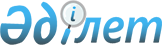 О бюджетах города Есиль, поселка Красногорский, сел и сельских округов на 2024-2026 годы"Решение Есильского районного маслихата Акмолинской области от 25 декабря 2023 года № 8С-14/2.
      В соответствии с пунктом 2 статьи 9-1 Бюджетного кодекса Республики Казахстан, статьей 6 Закона Республики Казахстан "О местном государственном управлении и самоуправлении в Республике Казахстан", Есильский районный маслихат РЕШИЛ:
      1. Утвердить бюджет города Есиль на 2024-2026 годы, согласно приложениям 1, 2 и 3 соответственно, в том числе на 2024 год в следующих объемах:
      1) доходы – 206258,5 тысяч тенге, в том числе:
      налоговые поступления – 165543 тысячи тенге;
      неналоговые поступления – 50 тысяч тенге;
      поступления от продажи основного капитала – 10500 тысяч тенге;
      поступления трансфертов – 30165,5 тысяч тенге;
      2) затраты – 225307,4 тысячи тенге;
      3) чистое бюджетное кредитование – 0 тысяч тенге;
      4) сальдо по операциям с финансовыми активами – 0 тысяч тенге;
      5) дефицит (профицит) бюджета – (- 19048,9) тысяч тенге;
      6) финансирование дефицита (использование профицита) бюджета – 19048,9 тысяч тенге.
      Сноска. Пункт 1 - в редакции решения Есильского районного маслихата Акмолинской области от 14.06.2024 № 8С-23/3 (вводится в действие с 01.01.2024).


      2. Утвердить бюджет села Аксай на 2024-2026 годы, согласно приложениям 4, 5 и 6 соответственно, в том числе на 2024 год в следующих объемах:
      1) доходы – 111243 тысячи тенге, в том числе:
      налоговые поступления – 8008 тысяч тенге;
      неналоговые поступления – 0 тысяч тенге;
      поступления трансфертов – 103235 тысяч тенге;
      2) затраты – 111444,4 тысячи тенге;
      3) чистое бюджетное кредитование – 0 тысяч тенге;
      4) сальдо по операциям с финансовыми активами – 0 тысяч тенге;
      5) дефицит (профицит) бюджета – (- 201,4) тысячи тенге;
      6) финансирование дефицита (использование профицита) бюджета – 201,4 тысячи тенге.
      Сноска. Пункт 2 - в редакции решения Есильского районного маслихата Акмолинской области от 14.06.2024 № 8С-23/3 (вводится в действие с 01.01.2024).


      3. Утвердить бюджет Бузулукского сельского округа на 2024-2026 годы, согласно приложениям 7, 8 и 9 соответственно, в том числе на 2024 год в следующих объемах:
      1) доходы – 67907 тысяч тенге, в том числе:
      налоговые поступления – 6734 тысячи тенге;
      неналоговые поступления – 275 тысяч тенге;
      поступления трансфертов – 60898 тысяч тенге;
      2) затраты – 70038,5 тысяч тенге;
      3) чистое бюджетное кредитование – 0 тысяч тенге;
      4) сальдо по операциям с финансовыми активами – 0 тысяч тенге;
      5) дефицит (профицит) бюджета – (- 2131,5) тысяч тенге;
      6) финансирование дефицита (использование профицита) бюджета – 2131,5 тысяч тенге.
      Сноска. Пункт 3 - в редакции решения Есильского районного маслихата Акмолинской области от 27.03.2024 № 8С-19/3 (вводится в действие с 01.01.2024).


      4. Утвердить бюджет Двуреченского сельского округа на 2024-2026 годы, согласно приложениям 10, 11 и 12 соответственно, в том числе на 2024 год в следующих объемах:
      1) доходы – 26188 тысяч тенге, в том числе:
      налоговые поступления – 12902 тысяч тенге;
      неналоговые поступления – 0 тысяч тенге;
      поступления трансфертов – 13286 тысяч тенге;
      2) затраты – 27346,4 тысячи тенге;
      3) чистое бюджетное кредитование – 0 тысяч тенге;
      4) сальдо по операциям с финансовыми активами – 0 тысяч тенге;
      5) дефицит (профицит) бюджета – (- 1158,4) тысячи тенге;
      6) финансирование дефицита (использование профицита) бюджета – 1158,4 тысячи тенге.
      Сноска. Пункт 4 - в редакции решения Есильского районного маслихата Акмолинской области от 14.06.2024 № 8С-23/3 (вводится в действие с 01.01.2024).


      5. Утвердить бюджет Жаныспайского сельского округа на 2024-2026 годы, согласно приложениям 13, 14 и 15 соответственно, в том числе на 2024 год в следующих объемах:
      1) доходы – 24412 тысяч тенге, в том числе:
      налоговые поступления – 9341 тысяча тенге;
      неналоговые поступления – 0 тысяч тенге;
      поступления трансфертов – 15071 тысяча тенге;
      2) затраты – 25854,8 тысяч тенге;
      3) чистое бюджетное кредитование – 0 тысяч тенге;
      4) сальдо по операциям с финансовыми активами – 0 тысяч тенге;
      5) дефицит (профицит) бюджета – (- 1442,8) тысяч тенге;
      6) финансирование дефицита (использование профицита) бюджет – 1442,8 тысяч тенге.
      Сноска. Пункт 5 - в редакции решения Есильского районного маслихата Акмолинской области от 27.03.2024 № 8С-19/3 (вводится в действие с 01.01.2024).


      6. Утвердить бюджет Зареченского сельского округа на 2024-2026 годы, согласно приложениям 16, 17 и 18 соответственно, в том числе на 2024 год в следующих объемах:
      1) доходы – 55209 тысяч тенге, в том числе:
      налоговые поступления – 14488 тысяч тенге;
      неналоговые поступления – 0 тысяч тенге;
      поступления трансфертов – 40721 тысяча тенге;
      2) затраты – 57029,3 тысячи тенге;
      3) чистое бюджетное кредитование – 0 тысяч тенге;
      4) сальдо по операциям с финансовыми активами – 0 тысяч тенге;
      5) дефицит (профицит) бюджета – (- 1820,3) тысячи тенге;
      6) финансирование дефицита (использование профицита) бюджета – 1820,3 тысячи тенге.
      Сноска. Пункт 6 - в редакции решения Есильского районного маслихата Акмолинской области от 27.03.2024 № 8С-19/3 (вводится в действие с 01.01.2024).


      7. Утвердить бюджет села Знаменка на 2024-2026 годы, согласно приложениям 19, 20 и 21 соответственно, в том числе на 2024 год в следующих объемах:
      1) доходы – 121015 тысяч тенге, в том числе:
      налоговые поступления – 6861 тысяча тенге;
      неналоговые поступления – 131 тысяча тенге;
      поступления трансфертов – 114023 тысячи тенге;
      2) затраты – 121525,9 тысяч тенге;
      3) чистое бюджетное кредитование – 0 тысяч тенге;
      4) сальдо по операциям с финансовыми активами – 0 тысяч тенге;
      5) дефицит (профицит) бюджета – (- 510,9) тысяч тенге;
      6) финансирование дефицита (использование профицита) бюджета – 510,9 тысяч тенге.
      Сноска. Пункт 7 - в редакции решения Есильского районного маслихата Акмолинской области от 14.06.2024 № 8С-23/3 (вводится в действие с 01.01.2024).


      8. Утвердить бюджет Интернационального сельского округа на 2024-2026 годы, согласно приложениям 22, 23 и 24 соответственно, в том числе на 2024 год в следующих объемах:
      1) доходы – 75298 тысяч тенге, в том числе:
      налоговые поступления – 10117 тысяч тенге;
      неналоговые поступления – 0 тысяч тенге;
      поступления трансфертов – 65181 тысяча тенге;
      2) затраты – 75692,5 тысяч тенге;
      3) чистое бюджетное кредитование – 0 тысяч тенге;
      4) сальдо по операциям с финансовыми активами – 0 тысяч тенге;
      5) дефицит (профицит) бюджета – (- 394,5) тысяч тенге;
      6) финансирование дефицита (использование профицита) бюджета – 394,5 тысяч тенге.
      Сноска. Пункт 8 - в редакции решения Есильского районного маслихата Акмолинской области от 14.06.2024 № 8С-23/3 (вводится в действие с 01.01.2024).


      9. Утвердить бюджет Каракольского сельского округа на 2024-2026 годы, согласно приложениям 25, 26 и 27 соответственно, в том числе на 2024 год в следующих объемах:
      1) доходы – 28786 тысяч тенге, в том числе:
      налоговые поступления – 8177 тысяч тенге;
      неналоговые поступления – 0 тысяч тенге;
      поступления трансфертов – 20609 тысяч тенге;
      2) затраты – 30532,7 тысяч тенге;
      3) чистое бюджетное кредитование – 0 тысяч тенге;
      4) сальдо по операциям с финансовыми активами – 0 тысяч тенге;
      5) дефицит (профицит) бюджета – (- 1746,7) тысяч тенге;
      6) финансирование дефицита (использование профицита) бюджета – 1746,7 тысяч тенге.
      Сноска. Пункт 9 - в редакции решения Есильского районного маслихата Акмолинской области от 27.03.2024 № 8С-19/3 (вводится в действие с 01.01.2024).


      10. Утвердить бюджет Красивинского сельского округа на 2024-2026 годы, согласно приложениям 28, 29 и 30 соответственно, в том числе на 2024 год в следующих объемах:
      1) доходы – 49051 тысяча тенге, в том числе:
      налоговые поступления – 12212 тысяч тенге;
      неналоговые поступления – 449 тысяч тенге;
      поступления трансфертов – 36390 тысяч тенге;
      2) затраты – 51673,6 тысяч тенге;
      3) чистое бюджетное кредитование – 0 тысяч тенге;
      4) сальдо по операциям с финансовыми активами – 0 тысяч тенге;
      5) дефицит (профицит) бюджета – (- 2622,6) тысяч тенге;
      6) финансирование дефицита (использование профицита) бюджета – 2622,6 тысяч тенге.
      Сноска. Пункт 10 - в редакции решения Есильского районного маслихата Акмолинской области от 27.03.2024 № 8С-19/3 (вводится в действие с 01.01.2024).


      11. Утвердить бюджет поселка Красногорск на 2024-2026 годы, согласно приложениям 31, 32 и 33 соответственно, в том числе на 2024 год в следующих объемах:
      1) доходы – 111106 тысяч тенге, в том числе:
      налоговые поступления – 6317 тысяч тенге;
      неналоговые поступления – 0 тысяч тенге;
      поступления трансфертов – 104789 тысяч тенге;
      2) затраты – 114998,4 тысячи тенге;
      3) чистое бюджетное кредитование – 0 тысяч тенге;
      4) сальдо по операциям с финансовыми активами – 0 тысяч тенге;
      5) дефицит (профицит) бюджета – (- 3892,4) тысячи тенге;
      6) финансирование дефицита (использование профицита) бюджета – 3892,4 тысячи тенге.
      Сноска. Пункт 11 - в редакции решения Есильского районного маслихата Акмолинской области от 14.06.2024 № 8С-23/3 (вводится в действие с 01.01.2024).


      12. Утвердить бюджет села Московское на 2024-2026 годы, согласно приложениям 34, 35 и 36 соответственно, в том числе на 2024 год в следующих объемах:
      1) доходы – 96621 тысяча тенге, в том числе:
      налоговые поступления – 3956 тысяч тенге;
      неналоговые поступления – 0 тысяч тенге;
      поступления трансфертов – 92665 тысяч тенге;
      2) затраты – 96909,4 тысячи тенге;
      3) чистое бюджетное кредитование – 0 тысяч тенге;
      4) сальдо по операциям с финансовыми активами – 0 тысяч тенге;
      5) дефицит (профицит) бюджета – (- 288,4) тысячи тенге;
      6) финансирование дефицита (использование профицита) бюджета – 288,4 тысячи тенге.
      Сноска. Пункт 12 - в редакции решения Есильского районного маслихата Акмолинской области от 14.06.2024 № 8С-23/3 (вводится в действие с 01.01.2024).


      13. Утвердить бюджет села Орловка на 2024-2026 годы, согласно приложениям 37, 38 и 39 соответственно, в том числе на 2024 год в следующих объемах:
      1) доходы – 21692 тысячи тенге, в том числе:
      налоговые поступления – 5485 тысяч тенге;
      неналоговые поступления – 0 тысяч тенге;
      поступления трансфертов – 16207 тысяч тенге;
      2) затраты – 22059 тысяч тенге;
      3) чистое бюджетное кредитование – 0 тысяч тенге;
      4) сальдо по операциям с финансовыми активами – 0 тысяч тенге;
      5) дефицит (профицит) бюджета – (- 367) тысяч тенге;
      6) финансирование дефицита (использование профицита) бюджета – 367 тысяч тенге.
      Сноска. Пункт 13 - в редакции решения Есильского районного маслихата Акмолинской области от 27.03.2024 № 8С-19/3 (вводится в действие с 01.01.2024).


      14. Утвердить бюджет Свободненского сельского округа на 2024-2026 годы, согласно приложениям 40, 41 и 42 соответственно, в том числе на 2024 год в следующих объемах:
      1) доходы – 34764 тысячи тенге, в том числе:
      налоговые поступления – 12816 тысяч тенге;
      неналоговые поступления – 129 тысяч тенге;
      поступления трансфертов – 21819 тысяч тенге;
      2) затраты – 37278 тысячи тенге;
      3) чистое бюджетное кредитование – 0 тысяч тенге;
      4) сальдо по операциям с финансовыми активами – 0 тысяч тенге;
      5) дефицит (профицит) бюджета – (- 2514) тысячи тенге;
      6) финансирование дефицита (использование профицита) бюджета – 2514 тысячи тенге.
      Сноска. Пункт 14 - в редакции решения Есильского районного маслихата Акмолинской области от 27.03.2024 № 8С-19/3 (вводится в действие с 01.01.2024).


      15. Утвердить бюджет Юбилейного сельского округа на 2024-2026 годы, согласно приложениям 43, 44 и 45 соответственно, в том числе на 2024 год в следующих объемах:
      1) доходы – 22963 тысячи тенге, в том числе:
      налоговые поступления – 8399 тысяч тенге;
      неналоговые поступления – 0 тысяч тенге;
      поступления трансфертов – 14564 тысячи тенге;
      2) затраты – 23415,8 тысяч тенге;
      3) чистое бюджетное кредитование – 0 тысяч тенге;
      4) сальдо по операциям с финансовыми активами – 0 тысяч тенге;
      5) дефицит (профицит) бюджета – (- 452,8) тысяч тенге;
      6) финансирование дефицита (использование профицита) бюджета – 452,8 тысяч тенге.
      Сноска. Пункт 15 - в редакции решения Есильского районного маслихата Акмолинской области от 27.03.2024 № 8С-19/3 (вводится в действие с 01.01.2024).


      16. Учесть, что в бюджетах поселка Красногорский, сел и сельских округов на 2024 год предусмотрены объемы субвенций, передаваемых из районного бюджета в сумме 281697 тысяч тенге, в том числе:
      городу Есиль – 5625 тысяч тенге;
      селу Аксай – 19659 тысяч тенге;
      Бузулукскому сельскому округу – 26530 тысяч тенге;
      Двуреченскому сельскому округу – 11740 тысяч тенге;
      Жаныспайскому сельскому округу – 15066 тысяч тенге;
      Зареченскому сельскому округу – 18664 тысячи тенге;
      селу Знаменка – 17530 тысяч тенге;
      Интернациональному сельскому округу – 14363 тысячи тенге;
      Каракольскому сельскому округу – 20559 тысяч тенге;
      Красивинскому сельскому округу – 36258 тысяч тенге;
      поселку Красногорский – 21669 тысяч тенге;
      селу Московское – 21550 тысяч тенге;
      селу Орловка – 16160 тысяч тенге;
      Свободненскому сельскому округу – 21770 тысяч тенге;
      Юбилейному сельскому округу – 14554 тысячи тенге.
      17. Учесть, что в бюджетах города Есиль, поселка Красногорский, сел и сельских округов на 2024 год предусмотрены трансферты из районного бюджета в сумме 17900 тысяч тенге, в том числе:
      городу Есиль – 14800 тысяч тенге;
      поселку Красногорский – 3100 тысяч тенге.
      18. Учесть, что в бюджетах города Есиль, поселка Красногорский, сел и сельских округов на 2024 год предусмотрены трансферты из областного бюджета в сумме 355157 тысяч тенге, в том числе:
      селу Аксай – 82759 тысяч тенге;
      Бузулукскому сельскому округу – 34322 тысячи тенге;
      Зареченскому сельскому округу – 22057 тысяч тенге;
      Интернациональному сельскому округу – 50000 тысяч тенге;
      селу Московское – 70339 тысяч тенге;
      селу Знаменка – 95680 тысяч тенге.
      19. Настоящее решение вводится в действие с 1 января 2024 года.
      "СОГЛАСОВАНО"
      Аким Есильского района
      С.Балжанов
      25 декабря 2023 года Бюджет города Есиль на 2024 год
      Сноска. Приложение 1 - в редакции решения Есильского районного маслихата Акмолинской области от 14.06.2024 № 8С-23/3 (вводится в действие с 01.01.2024). Бюджет города Есиль на 2025 год Бюджет города Есиль на 2026 год Бюджет села Аксай на 2024 год
      Сноска. Приложение 4 - в редакции решения Есильского районного маслихата Акмолинской области от 14.06.2024 № 8С-23/3 (вводится в действие с 01.01.2024). Бюджет села Аксай на 2025 год Бюджет села Аксай на 2026 год Бюджет Бузулукского сельского округа на 2024 год
      Сноска. Приложение 7 - в редакции решения Есильского районного маслихата Акмолинской области от 27.03.2024 № 8С-19/3 (вводится в действие с 01.01.2024). Бюджет Бузулукского сельского округа на 2025 год Бюджет Бузулукского сельского округа на 2026 год Бюджет Двуреченского сельского округа на 2024 год
      Сноска. Приложение 10 - в редакции решения Есильского районного маслихата Акмолинской области от 14.06.2024 № 8С-23/3 (вводится в действие с 01.01.2024). Бюджет Двуреченского сельского округа на 2025 год Бюджет Двуреченского сельского округа на 2026 год Бюджет Жаныспайского сельского округа на 2024 год
      Сноска. Приложение 13 - в редакции решения Есильского районного маслихата Акмолинской области от 27.03.2024 № 8С-19/3 (вводится в действие с 01.01.2024). Бюджет Жаныспайского сельского округа на 2025 год Бюджет Жаныспайского сельского округа на 2026 год Бюджет Зареченского сельского округа на 2024 год
      Сноска. Приложение 16 - в редакции решения Есильского районного маслихата Акмолинской области от 27.03.2024 № 8С-19/3 (вводится в действие с 01.01.2024). Бюджет Зареченского сельского округа на 2025 год Бюджет Зареченского сельского округа на 2026 год Бюджет села Знаменка на 2024 год
      Сноска. Приложение 19 - в редакции решения Есильского районного маслихата Акмолинской области от 14.06.2024 № 8С-23/3 (вводится в действие с 01.01.2024). Бюджет села Знаменка на 2025 год Бюджет села Знаменка на 2026 год Бюджет Интернационального сельского округа на 2024 год
      Сноска. Приложение 22 - в редакции решения Есильского районного маслихата Акмолинской области от 14.06.2024 № 8С-23/3 (вводится в действие с 01.01.2024). Бюджет Интернационального сельского округа на 2025 год Бюджет Интернационального сельского округа на 2026 год Бюджет Каракольского сельского округа на 2024 год
      Сноска. Приложение 25 - в редакции решения Есильского районного маслихата Акмолинской области от 27.03.2024 № 8С-19/3 (вводится в действие с 01.01.2024). Бюджет Каракольского сельского округа на 2025 год Бюджет Каракольского сельского округа на 2026 год Бюджет Красивинского сельского округа на 2024 год
      Сноска. Приложение 28 - в редакции решения Есильского районного маслихата Акмолинской области от 27.03.2024 № 8С-19/3 (вводится в действие с 01.01.2024). Бюджет Красивинского сельского округа на 2025 год Бюджет Красивинского сельского округа на 2026 год Бюджет поселка Красногорский на 2024 год
      Сноска. Приложение 31 - в редакции решения Есильского районного маслихата Акмолинской области от 14.06.2024 № 8С-23/3 (вводится в действие с 01.01.2024). Бюджет поселка Красногорский на 2025 год Бюджет поселка Красногорский на 2026 год Бюджет села Московское на 2024 год
      Сноска. Приложение 34 - в редакции решения Есильского районного маслихата Акмолинской области от 14.06.2024 № 8С-23/3 (вводится в действие с 01.01.2024). Бюджет села Московское на 2025 год Бюджет села Московское на 2026 год Бюджет села Орловка на 2024 год
      Сноска. Приложение 37 - в редакции решения Есильского районного маслихата Акмолинской области от 27.03.2024 № 8С-19/3 (вводится в действие с 01.01.2024). Бюджет села Орловка на 2025 год Бюджет села Орловка на 2026 год Бюджет Свободненского сельского округа на 2024 год
      Сноска. Приложение 40 - в редакции решения Есильского районного маслихата Акмолинской области от 14.06.2024 № 8С-23/3 (вводится в действие с 01.01.2024). Бюджет Свободненского сельского округа на 2025 год Бюджет Свободненского сельского округа на 2026 год Бюджет Юбилейного сельского округа на 2024 год
      Сноска. Приложение 43 - в редакции решения Есильского районного маслихата Акмолинской области от 27.03.2024 № 8С-19/3 (вводится в действие с 01.01.2024). Бюджет Юбилейного сельского округа на 2025 год Бюджет Юбилейного сельского округа на 2026 год
					© 2012. РГП на ПХВ «Институт законодательства и правовой информации Республики Казахстан» Министерства юстиции Республики Казахстан
				
      Председатель Есильского районного маслихата 

А.Адильбаева
Приложение 1 к решению
Есильского районного маслихата
от 25 декабря 2023 года
№ 8С-14/2
Категория
Категория
Категория
Категория
Сумма тысяч тенге
Класс 
Класс 
Класс 
Сумма тысяч тенге
Подкласс 
Подкласс 
Сумма тысяч тенге
Наименование
Сумма тысяч тенге
1
2
3
4
5
I. ДОХОДЫ
206258,5
1
Налоговые поступления
165543
01
Подоходный налог 
85608
2
Индивидуальный подоходный налог
85608
04
Налоги на собственность
61299
1
Налоги на имущество
2672
3
Земельный налог
16821
4
Налог на транспортные средства
41806
05
Внутренние налоги на товары, работы и услуги
18636
3
Поступления за использование природных и других ресурсов
15759
4
Сборы за ведение предпринимательской и профессиональной деятельности 
2877
2
Неналоговые поступления
50
06
Прочие неналоговые поступления
50
1
Прочие неналоговые поступления
50
3
Поступления от продажи основного капитала
10500
03
Продажа земли и нематериальных активов
10500
1
Продажа земли 
10500
4
Поступления трансфертов
30165,5
02
Трансферты из вышестоящих органов государственного управления
30165,5
3
Трансферты из районного (города областного значения) бюджета
30165,5
Функциональная группа
Функциональная группа
Функциональная группа
Функциональная группа
Функциональная группа
Сумма тысяч тенге
Функциональная подгруппа
Функциональная подгруппа
Функциональная подгруппа
Функциональная подгруппа
Сумма тысяч тенге
Администратор бюджетных программ
Администратор бюджетных программ
Администратор бюджетных программ
Сумма тысяч тенге
Программа 
Программа 
Сумма тысяч тенге
Наименование
Сумма тысяч тенге
1
2
3
4
5
6
II. Затраты
225307,4
01
Государственные услуги общего характера
91120
1
Представительные, исполнительные и другие органы, выполняющие общие функции государственного управления
91120
124
Аппарат акима города районного значения, села, поселка, сельского округа
91120
001
Услуги по обеспечению деятельности акима города районного значения, села, поселка, сельского округа
84455
022
Капитальные расходы государственного органа
6665
07
Жилищно-коммунальное хозяйство
96204,3
3
Благоустройство населенных пунктов
96204,3
124
Аппарат акима города районного значения, села, поселка, сельского округа
96204,3
008
Освещение улиц в населенных пунктах
30605,1
009
Обеспечение санитарии населенных пунктов
31642
010
Содержание мест захоронений и погребение безродных
350
011
Благоустройство и озеленение населенных пунктов
33607,2
12
Транспорт и коммуникации
37983,1
1
Автомобильный транспорт
37983,1
124
Аппарат акима города районного значения, села, поселка, сельского округа
37983,1
013
Обеспечение функционирования автомобильных дорог в городах районного значения, селах, поселках, сельских округах
30590
045
Капитальный и средний ремонт автомобильных дорог в городах районного значения, селах, поселках, сельских округах
7393,1
III. Чистое бюджетное кредитование
0
IV. Сальдо по операциям с финансовыми активами
0
V. Дефицит (профицит) бюджета 
- 19048,9
VI. Финансирование дефицита (использование профицита) бюджета
19048,9Приложение 2 к решению
Есильского районного маслихата
от 25 декабря 2023 года
№ 8С-14/2
Категория
Категория
Категория
Категория
Сумма тысяч тенге
Класс 
Класс 
Класс 
Сумма тысяч тенге
Подкласс 
Подкласс 
Сумма тысяч тенге
Наименование
Сумма тысяч тенге
1
2
3
4
5
I. ДОХОДЫ
228824
1
Налоговые поступления
212226
01
Подоходный налог 
89032
2
Индивидуальный подоходный налог
89032
04
Налоги на собственность
103813
1
Налоги на имущество
2776
3
Земельный налог
17484
4
Налог на транспортные средства
83553
05
Внутренние налоги на товары, работы и услуги
19381
3
Поступления за использование природных и других ресурсов
16389
4
Сборы за ведение предпринимательской и профессиональной деятельности 
2992
2
Неналоговые поступления
53
06
Прочие неналоговые поступления
53
1
Прочие неналоговые поступления
53
3
Поступления от продажи основного капитала
10920
03
Продажа земли и нематериальных активов
10920
1
Продажа земли 
10920
4
Поступления трансфертов
5625
02
Трансферты из вышестоящих органов государственного управления
5625
3
Трансферты из районного (города областного значения) бюджета
5625
Функциональная группа
Функциональная группа
Функциональная группа
Функциональная группа
Функциональная группа
Сумма тысяч тенге
Функциональная подгруппа
Функциональная подгруппа
Функциональная подгруппа
Функциональная подгруппа
Сумма тысяч тенге
Администратор бюджетных программ
Администратор бюджетных программ
Администратор бюджетных программ
Сумма тысяч тенге
Программа 
Программа 
Сумма тысяч тенге
Наименование
Сумма тысяч тенге
1
2
3
4
5
6
II. Затраты
228824
01
Государственные услуги общего характера
73322
1
Представительные, исполнительные и другие органы, выполняющие общие функции государственного управления
73322
124
Аппарат акима города районного значения, села, поселка, сельского округа
73322
001
Услуги по обеспечению деятельности акима города районного значения, села, поселка, сельского округа
66658
022
Капитальные расходы государственного органа
6664
07
Жилищно-коммунальное хозяйство
71779
3
Благоустройство населенных пунктов
71779
124
Аппарат акима города районного значения, села, поселка, сельского округа
71779
008
Освещение улиц в населенных пунктах
13151
009
Обеспечение санитарии населенных пунктов
37608
010
Содержание мест захоронений и погребение безродных
350
011
Благоустройство и озеленение населенных пунктов
20670
12
Транспорт и коммуникации
83723
1
Автомобильный транспорт
83723
124
Аппарат акима города районного значения, села, поселка, сельского округа
83723
013
Обеспечение функционирования автомобильных дорог в городах районного значения, селах, поселках, сельских округах
76936
045
Капитальный и средний ремонт автомобильных дорог в городах районного значения, селах, поселках, сельских округах
6787
III. Чистое бюджетное кредитование
0
IV. Сальдо по операциям с финансовыми активами
0
V. Дефицит (профицит) бюджета 
0
VI. Финансирование дефицита (использование профицита) бюджета
0Приложение 3 к решению
Есильского районного маслихата
от 25 декабря 2023 года
№ 8С-14/2
Категория
Категория
Категория
Категория
Сумма тысяч тенге
Класс 
Класс 
Класс 
Сумма тысяч тенге
Подкласс 
Подкласс 
Сумма тысяч тенге
Наименование
Сумма тысяч тенге
1
2
3
4
5
I. ДОХОДЫ
193652
1
Налоговые поступления
176725
01
Подоходный налог 
91277
2
Индивидуальный подоходный налог
91277
04
Налоги на собственность
65614
1
Налоги на имущество
2859
3
Земельный налог
17996
4
Налог на транспортные средства
44759
05
Внутренние налоги на товары, работы и услуги
19834
3
Поступления за использование природных и других ресурсов
16881
4
Сборы за ведение предпринимательской и профессиональной деятельности 
2953
2
Неналоговые поступления
55
06
Прочие неналоговые поступления
55
1
Прочие неналоговые поступления
55
3
Поступления от продажи основного капитала
11247
03
Продажа земли и нематериальных активов
11247
1
Продажа земли 
11247
4
Поступления трансфертов
5625
02
Трансферты из вышестоящих органов государственного управления
5625
3
Трансферты из районного (города областного значения) бюджета
5625
Функциональная группа
Функциональная группа
Функциональная группа
Функциональная группа
Функциональная группа
Сумма тысяч тенге
Функциональная подгруппа
Функциональная подгруппа
Функциональная подгруппа
Функциональная подгруппа
Сумма тысяч тенге
Администратор бюджетных программ
Администратор бюджетных программ
Администратор бюджетных программ
Сумма тысяч тенге
Программа 
Программа 
Сумма тысяч тенге
Наименование
Сумма тысяч тенге
1
2
3
4
5
6
II. Затраты
193652
01
Государственные услуги общего характера
73322
1
Представительные, исполнительные и другие органы, выполняющие общие функции государственного управления
73322
124
Аппарат акима города районного значения, села, поселка, сельского округа
73322
001
Услуги по обеспечению деятельности акима города районного значения, села, поселка, сельского округа
66658
022
Капитальные расходы государственного органа
6664
07
Жилищно-коммунальное хозяйство
71779
3
Благоустройство населенных пунктов
71779
124
Аппарат акима города районного значения, села, поселка, сельского округа
71779
008
Освещение улиц в населенных пунктах
13151
009
Обеспечение санитарии населенных пунктов
37608
010
Содержание мест захоронений и погребение безродных
350
011
Благоустройство и озеленение населенных пунктов
20670
12
Транспорт и коммуникации
48551
1
Автомобильный транспорт
48551
124
Аппарат акима города районного значения, села, поселка, сельского округа
48551
013
Обеспечение функционирования автомобильных дорог в городах районного значения, селах, поселках, сельских округах
41764
045
Капитальный и средний ремонт автомобильных дорог в городах районного значения, селах, поселках, сельских округах
6787
III. Чистое бюджетное кредитование
0
IV. Сальдо по операциям с финансовыми активами
0
V. Дефицит (профицит) бюджета 
0
VI. Финансирование дефицита (использование профицита) бюджета
0Приложение 4 к решению
Есильского районного маслихата
от 25 декабря 2023 года
№ 8С-14/2
Категория 
Категория 
Категория 
Категория 
Сумма тысяч тенге
Класс
Класс
Класс
Сумма тысяч тенге
Подкласс
Подкласс
Сумма тысяч тенге
Наименование
Сумма тысяч тенге
1
2
3
4
5
I. ДОХОДЫ
111243
1
Налоговые поступления
8008
01
Подоходный налог 
2236
2
Индивидуальный подоходный налог
2236
04
Налоги на собственность
3110
1
Налоги на имущество
28
3
Земельный налог
106
4
Налог на транспортные средства
2308
5
Единый земельный налог
668
05
Внутренние налоги на товары, работы и услуги
2662
3
Поступления за использование природных и других ресурсов
2402
4
Сборы за ведение предпринимательской и профессиональной деятельности
260
2
Неналоговые поступления
0
01
Доходы от государственной собственности 
0
5
Доходы от аренды имущества, находящегося в государственной собственности
0
4
Поступления трансфертов
103235
02
Трансферты из вышестоящих органов государственного управления
103235
3
Трансферты из районного (города областного значения) бюджета
103235
Функциональная группа
Функциональная группа
Функциональная группа
Функциональная группа
Функциональная группа
Сумма тысяч тенге
Функциональная подгруппа
Функциональная подгруппа
Функциональная подгруппа
Функциональная подгруппа
Сумма тысяч тенге
Администратор бюджетных программ
Администратор бюджетных программ
Администратор бюджетных программ
Сумма тысяч тенге
Программа 
Программа 
Сумма тысяч тенге
Наименование
Сумма тысяч тенге
1
2
3
4
5
6
II. Затраты
111444,4
01
Государственные услуги общего характера
25541
1
Представительные, исполнительные и другие органы, выполняющие общие функции государственного управления
25541
124
Аппарат акима города районного значения, села, поселка, сельского округа
25541
001
Услуги по обеспечению деятельности акима города районного значения, села, поселка, сельского округа
25541
07
Жилищно-коммунальное хозяйство
741,4
3
Благоустройство населенных пунктов
741,4
124
Аппарат акима города районного значения, села, поселка, сельского округа
741,4
008
Освещение улиц в населенных пунктах
741,4
12
Транспорт и коммуникации
1632
1
Автомобильный транспорт
1632
124
Аппарат акима города районного значения, села, поселка, сельского округа
1632
013
Обеспечение функционирования автомобильных дорог в городах районного значения, селах, поселках, сельских округах
1632
13
Прочие
83530
9
Прочие
83530
124
Аппарат акима города районного значения, села, поселка, сельского округа
83530
045
Капитальный и средний ремонт автомобильных дорог в городах районного значения, селах, поселках, сельских округах
771
057
Реализация мероприятий по социальной и инженерной инфраструктуре в сельских населенных пунктах в рамках проекта "Ауыл-Ел бесігі"
82759
III. Чистое бюджетное кредитование
0
IV. Сальдо по операциям с финансовыми активами
0
V. Дефицит (профицит) бюджета 
- 201,4
VI. Финансирование дефицита (использование профицита) бюджета
201,4Приложение 5 к решению
Есильского районного маслихата
от 25 декабря 2023 года
№ 8С-14/2
Категория 
Категория 
Категория 
Категория 
Сумма тысяч тенге
Класс
Класс
Класс
Сумма тысяч тенге
Подкласс
Подкласс
Сумма тысяч тенге
Наименование
Сумма тысяч тенге
1
2
3
4
5
I. ДОХОДЫ
28263
1
Налоговые поступления
8604
01
Подоходный налог 
2600
2
Индивидуальный подоходный налог
2600
04
Налоги на собственность
3236
1
Налоги на имущество
30
3
Земельный налог
110
4
Налог на транспортные средства
2401
5
Единый земельный налог
695
05
Внутренние налоги на товары, работы и услуги
2768
3
Поступления за использование природных и других ресурсов
2498
4
Сборы за ведение предпринимательской и профессиональной деятельности
270
2
Неналоговые поступления
0
01
Доходы от государственной собственности 
0
5
Доходы от аренды имущества, находящегося в государственной собственности
0
4
Поступления трансфертов
19659
02
Трансферты из вышестоящих органов государственного управления
19659
3
Трансферты из районного (города областного значения) бюджета
19659
Функциональная группа
Функциональная группа
Функциональная группа
Функциональная группа
Функциональная группа
Сумма тысяч тенге
Функциональная подгруппа
Функциональная подгруппа
Функциональная подгруппа
Функциональная подгруппа
Сумма тысяч тенге
Администратор бюджетных программ
Администратор бюджетных программ
Администратор бюджетных программ
Сумма тысяч тенге
Программа 
Программа 
Сумма тысяч тенге
Наименование
Сумма тысяч тенге
1
2
3
4
5
6
II. Затраты
28263
01
Государственные услуги общего характера
25851
1
Представительные, исполнительные и другие органы, выполняющие общие функции государственного управления
25851
124
Аппарат акима города районного значения, села, поселка, сельского округа
25851
001
Услуги по обеспечению деятельности акима города районного значения, села, поселка, сельского округа
25851
07
Жилищно-коммунальное хозяйство
1821
3
Благоустройство населенных пунктов
1821
124
Аппарат акима города районного значения, села, поселка, сельского округа
1821
008
Освещение улиц в населенных пунктах
540
011
Благоустройство и озеленение населенных пунктов
1281
12
Транспорт и коммуникации
591
1
Автомобильный транспорт
591
124
Аппарат акима города районного значения, села, поселка, сельского округа
591
013
Обеспечение функционирования автомобильных дорог в городах районного значения, селах, поселках, сельских округах
591
III. Чистое бюджетное кредитование
0
IV. Сальдо по операциям с финансовыми активами
0
V. Дефицит (профицит) бюджета 
0
VI. Финансирование дефицита (использование профицита) бюджета
0Приложение 6 к решению
Есильского районного маслихата
от 25 декабря 2023 года
№ 8С-14/2
Категория 
Категория 
Категория 
Категория 
Сумма тысяч тенге
Класс
Класс
Класс
Сумма тысяч тенге
Подкласс
Подкласс
Сумма тысяч тенге
Наименование
Сумма тысяч тенге
1
2
3
4
5
I. ДОХОДЫ
28525
1
Налоговые поступления
8866
01
Подоходный налог 
2678
2
Индивидуальный подоходный налог
2678
04
Налоги на собственность
3334
1
Налоги на имущество
31
3
Земельный налог
114
4
Налог на транспортные средства
2473
5
Единый земельный налог
716
05
Внутренние налоги на товары, работы и услуги
2854
3
Поступления за использование природных и других ресурсов
2573
4
Сборы за ведение предпринимательской и профессиональной деятельности
281
2
Неналоговые поступления
0
01
Доходы от государственной собственности 
0
5
Доходы от аренды имущества, находящегося в государственной собственности
0
4
Поступления трансфертов
19659
02
Трансферты из вышестоящих органов государственного управления
19659
3
Трансферты из районного (города областного значения) бюджета
19659
Функциональная группа
Функциональная группа
Функциональная группа
Функциональная группа
Функциональная группа
Сумма тысяч тенге
Функциональная подгруппа
Функциональная подгруппа
Функциональная подгруппа
Функциональная подгруппа
Сумма тысяч тенге
Администратор бюджетных программ
Администратор бюджетных программ
Администратор бюджетных программ
Сумма тысяч тенге
Программа 
Программа 
Сумма тысяч тенге
Наименование
Сумма тысяч тенге
1
2
3
4
5
6
II. Затраты
28525
01
Государственные услуги общего характера
26105
1
Представительные, исполнительные и другие органы, выполняющие общие функции государственного управления
26105
124
Аппарат акима города районного значения, села, поселка, сельского округа
26105
001
Услуги по обеспечению деятельности акима города районного значения, села, поселка, сельского округа
26105
07
Жилищно-коммунальное хозяйство
1815
3
Благоустройство населенных пунктов
1815
124
Аппарат акима города районного значения, села, поселка, сельского округа
1815
008
Освещение улиц в населенных пунктах
540
011
Благоустройство и озеленение населенных пунктов
1275
12
Транспорт и коммуникации
605
1
Автомобильный транспорт
605
124
Аппарат акима города районного значения, села, поселка, сельского округа
605
013
Обеспечение функционирования автомобильных дорог в городах районного значения, селах, поселках, сельских округах
605
III. Чистое бюджетное кредитование
0
IV. Сальдо по операциям с финансовыми активами
0
V. Дефицит (профицит) бюджета 
0
VI. Финансирование дефицита (использование профицита) бюджета
0Приложение 7 к решению
Есильского районного маслихата
от 25 декабря 2023 года
№ 8С-14/2
Категория
Категория
Категория
Категория
Сумма тысяч тенге
Класс
Класс
Класс
Сумма тысяч тенге
Подкласс
Подкласс
Сумма тысяч тенге
Наименование
Сумма тысяч тенге
1
2
3
4
5
I. ДОХОДЫ
67907
1
Налоговые поступления
6734
01
Подоходный налог 
300
2
Индивидуальный подоходный налог
300
04
Налоги на собственность
3608
1
Налоги на имущество
33
3
Земельный налог
596
4
Налог на транспортные средства
2604
5
Единый земельный налог
375
05
Внутренние налоги на товары, работы и услуги
2826
3
Поступления за использование природных и других ресурсов
2826
2
Неналоговые поступления
275
01
Доходы от государственной собственности 
275
5
Доходы от аренды имущества, находящегося в государственной собственности
275
4
Поступления трансфертов
60898
02
Трансферты из вышестоящих органов государственного управления
60898
3
Трансферты из районного (города областного значения) бюджета
60898
Функциональная группа
Функциональная группа
Функциональная группа
Функциональная группа
Функциональная группа
Сумма тысяч тенге
Функциональная подгруппа
Функциональная подгруппа
Функциональная подгруппа
Функциональная подгруппа
Сумма тысяч тенге
Администратор бюджетных программ
Администратор бюджетных программ
Администратор бюджетных программ
Сумма тысяч тенге
Программа 
Программа 
Сумма тысяч тенге
Наименование
Сумма тысяч тенге
1
2
3
4
5
6
II. Затраты
70038,5
01
Государственные услуги общего характера
26576
1
Представительные, исполнительные и другие органы, выполняющие общие функции государственного управления
26576
124
Аппарат акима города районного значения, села, поселка, сельского округа
26576
001
Услуги по обеспечению деятельности акима города районного значения, села, поселка, сельского округа
26576
07
Жилищно-коммунальное хозяйство
8140,5
3
Благоустройство населенных пунктов
8140,5
124
Аппарат акима города районного значения, села, поселка, сельского округа
8140,5
008
Освещение улиц в населенных пунктах
1789
011
Благоустройство и озеленение населенных пунктов
5620
014
Организация водоснабжения населенных пунктов
731,5
12
Транспорт и коммуникации
1000
1
Автомобильный транспорт
1000
124
Аппарат акима города районного значения, села, поселка, сельского округа
1000
013
Обеспечение функционирования автомобильных дорог в городах районного значения, селах, поселках, сельских округах
1000
13
Прочие
34322
9
Прочие
34322
124
Аппарат акима города районного значения, села, поселка, сельского округа
34322
057
Реализация мероприятий по социальной и инженерной инфраструктуре в сельских населенных пунктах в рамках проекта "Ауыл-Ел бесігі"
34322
III. Чистое бюджетное кредитование
0
IV. Сальдо по операциям с финансовыми активами
0
V. Дефицит (профицит) бюджета 
- 2131,5
VI. Финансирование дефицита (использование профицита) бюджета
2131,5Приложение 8 к решению
Есильского районного маслихата
от 25 декабря 2023 года
№ 8С-14/2
Категория
Категория
Категория
Категория
Сумма тысяч тенге
Класс
Класс
Класс
Сумма тысяч тенге
Подкласс
Подкласс
Сумма тысяч тенге
Наименование
Сумма тысяч тенге
1
2
3
4
5
I. ДОХОДЫ
33907
1
Налоговые поступления
7091
01
Подоходный налог 
322
2
Индивидуальный подоходный налог
322
04
Налоги на собственность
3830
1
Налоги на имущество
34
3
Земельный налог
632
4
Налог на транспортные средства
2710
5
Единый земельный налог
454
05
Внутренние налоги на товары, работы и услуги
2939
3
Поступления за использование природных и других ресурсов
2939
2
Неналоговые поступления
286
01
Доходы от государственной собственности 
286
5
Доходы от аренды имущества, находящегося в государственной собственности
286
4
Поступления трансфертов
26530
02
Трансферты из вышестоящих органов государственного управления
26530
3
Трансферты из районного (города областного
значения) бюджета
26530
Функциональная группа
Функциональная группа
Функциональная группа
Функциональная группа
Функциональная группа
Сумма тысяч тенге
Функциональная подгруппа
Функциональная подгруппа
Функциональная подгруппа
Функциональная подгруппа
Сумма тысяч тенге
Администратор бюджетных программ
Администратор бюджетных программ
Администратор бюджетных программ
Сумма тысяч тенге
Программа 
Программа 
Сумма тысяч тенге
Наименование
Сумма тысяч тенге
1
2
3
4
5
6
II. Затраты
33907
01
Государственные услуги общего характера
26530
1
Представительные, исполнительные и другие органы, выполняющие общие функции государственного управления
26530
124
Аппарат акима города районного значения, села, поселка, сельского округа
26530
001
Услуги по обеспечению деятельности акима города районного значения, села, поселка, сельского округа
26530
07
Жилищно-коммунальное хозяйство
6777
3
Благоустройство населенных пунктов
6777
124
Аппарат акима города районного значения, села, поселка, сельского округа
6777
008
Освещение улиц в населенных пунктах
789
011
Благоустройство и озеленение населенных пунктов
5988
12
Транспорт и коммуникации
600
1
Автомобильный транспорт
600
124
Аппарат акима города районного значения, села, поселка, сельского округа
600
013
Обеспечение функционирования автомобильных дорог в городах районного значения, селах, поселках, сельских округах
600
III. Чистое бюджетное кредитование
0
IV. Сальдо по операциям с финансовыми активами
0
V. Дефицит (профицит) бюджета 
0
VI. Финансирование дефицита (использование профицита) бюджета
0Приложение 9 к решению
Есильского районного маслихата
от 25 декабря 2023 года
№ 8С-14/2
Категория
Категория
Категория
Категория
Сумма тысяч тенге
Класс
Класс
Класс
Сумма тысяч тенге
Подкласс
Подкласс
Сумма тысяч тенге
Наименование
Сумма тысяч тенге
1
2
3
4
5
I. ДОХОДЫ
34133
1
Налоговые поступления
7308
01
Подоходный налог 
341
2
Индивидуальный подоходный налог
341
04
Налоги на собственность
3940
1
Налоги на имущество
35
3
Земельный налог
651
4
Налог на транспортные средства
2791
5
Единый земельный налог
463
05
Внутренние налоги на товары, работы и услуги
3027
3
Поступления за использование природных и других ресурсов
3027
2
Неналоговые поступления
295
01
Доходы от государственной собственности 
295
5
Доходы от аренды имущества, находящегося в государственной собственности
295
4
Поступления трансфертов
26530
02
Трансферты из вышестоящих органов государственного управления
26530
3
Трансферты из районного (города областного
значения) бюджета
26530
Функциональная группа
Функциональная группа
Функциональная группа
Функциональная группа
Функциональная группа
Сумма тысяч тенге
Функциональная подгруппа
Функциональная подгруппа
Функциональная подгруппа
Функциональная подгруппа
Сумма тысяч тенге
Администратор бюджетных программ
Администратор бюджетных программ
Администратор бюджетных программ
Сумма тысяч тенге
Программа 
Программа 
Сумма тысяч тенге
Наименование
Сумма тысяч тенге
1
2
3
4
5
6
II. Затраты
34133
01
Государственные услуги общего характера
26530
1
Представительные, исполнительные и другие органы, выполняющие общие функции государственного управления
26530
124
Аппарат акима города районного значения, села, поселка, сельского округа
26530
001
Услуги по обеспечению деятельности акима города районного значения, села, поселка, сельского округа
26530
07
Жилищно-коммунальное хозяйство
7003
3
Благоустройство населенных пунктов
7003
124
Аппарат акима города районного значения, села, поселка, сельского округа
7003
008
Освещение улиц в населенных пунктах
789
011
Благоустройство и озеленение населенных пунктов
6214
12
Транспорт и коммуникации
600
1
Автомобильный транспорт
600
124
Аппарат акима города районного значения, села, поселка, сельского округа
600
013
Обеспечение функционирования автомобильных дорог в городах районного значения, селах, поселках, сельских округах
600
III. Чистое бюджетное кредитование
0
IV. Сальдо по операциям с финансовыми активами
0
V. Дефицит (профицит) бюджета 
0
VI. Финансирование дефицита (использование профицита) бюджета
0Приложение 10 к решению
Есильского районного маслихата
от 25 декабря 2023 года
№ 8С-14/2
Категория
Категория
Категория
Категория
Сумма тысяч тенге
Класс
Класс
Класс
Сумма тысяч тенге
Подкласс
Подкласс
Сумма тысяч тенге
Наименование
Сумма тысяч тенге
1
2
3
4
5
I. ДОХОДЫ
26188
1
Налоговые поступления
12902
01
Подоходный налог 
2120
2
Индивидуальный подоходный налог
2120
04
Налоги на собственность
4878
1
Налоги на имущество
57
3
Земельный налог
142
4
Налог на транспортные средства
4011
5
Единый земельный налог
668
05
Внутренние налоги на товары, работы и услуги
5904
3
Поступления за использование природных и других ресурсов
5904
2
Неналоговые поступления
0
01
Доходы от государственной собственности 
0
5
Доходы от аренды имущества, находящегося в государственной собственности
0
4
Поступления трансфертов
13286
02
Трансферты из вышестоящих органов государственного управления
13286
3
Трансферты из районного (города областного значения) бюджета
13286
Функциональная группа
Функциональная группа
Функциональная группа
Функциональная группа
Функциональная группа
Сумма тысяч тенге
Функциональная подгруппа
Функциональная подгруппа
Функциональная подгруппа
Функциональная подгруппа
Сумма тысяч тенге
Администратор бюджетных программ
Администратор бюджетных программ
Администратор бюджетных программ
Сумма тысяч тенге
Программа 
Программа 
Сумма тысяч тенге
Наименование
Сумма тысяч тенге
1
2
3
4
5
6
II. Затраты
27346,4
01
Государственные услуги общего характера
23353
1
Представительные, исполнительные и другие органы, выполняющие общие функции государственного управления
23353
124
Аппарат акима города районного значения, села, поселка, сельского округа
23353
001
Услуги по обеспечению деятельности акима города районного значения, села, поселка, сельского округа
23353
07
Жилищно-коммунальное хозяйство
2168
3
Благоустройство населенных пунктов
2168
124
Аппарат акима города районного значения, села, поселка, сельского округа
2168
011
Благоустройство и озеленение населенных пунктов
668
014
Организация водоснабжения населенных пунктов
1500
12
Транспорт и коммуникации 
1825,4
1
Автомобильный транспорт
1825,4
124
Аппарат акима города районного значения, села, поселка, сельского округа
1825,4
013
Обеспечение функционирования автомобильных дорог в городах районного значения, селах, поселках, сельских округах
1825,4
III. Чистое бюджетное кредитование
0
IV. Сальдо по операциям с финансовыми активами
0
V. Дефицит (профицит) бюджета 
- 1158,4
VI. Финансирование дефицита (использование профицита) бюджета
1158,4Приложение 11 к решению
Есильского районного маслихата
от 25 декабря 2023 года
№ 8С-14/2
Категория
Категория
Категория
Категория
Сумма тысяч тенге
Класс
Класс
Класс
Сумма тысяч тенге
Подкласс
Подкласс
Сумма тысяч тенге
Наименование
Сумма тысяч тенге
1
2
3
4
5
I. ДОХОДЫ
25958
1
Налоговые поступления
13418
01
Подоходный налог 
2205
2
Индивидуальный подоходный налог
2205
04
Налоги на собственность
5073
1
Налоги на имущество
59
3
Земельный налог
147
4
Налог на транспортные средства
4172
5
Единый земельный налог
695
05
Внутренние налоги на товары, работы и услуги
6140
3
Поступления за использование природных и других ресурсов
6140
2
Неналоговые поступления
0
01
Доходы от государственной собственности 
0
5
Доходы от аренды имущества, находящегося в государственной собственности
0
4
Поступления трансфертов
12540
02
Трансферты из вышестоящих органов государственного управления
12540
3
Трансферты из районного (города областного значения) бюджета
12540
Функциональная группа
Функциональная группа
Функциональная группа
Функциональная группа
Функциональная группа
Сумма тысяч тенге
Функциональная подгруппа
Функциональная подгруппа
Функциональная подгруппа
Функциональная подгруппа
Сумма тысяч тенге
Администратор бюджетных программ
Администратор бюджетных программ
Администратор бюджетных программ
Сумма тысяч тенге
Программа 
Программа 
Сумма тысяч тенге
Наименование
Сумма тысяч тенге
1
2
3
4
5
6
II. Затраты
25958
01
Государственные услуги общего характера
25079
1
Представительные, исполнительные и другие органы, выполняющие общие функции государственного управления
25079
124
Аппарат акима города районного значения, села, поселка, сельского округа
25079
001
Услуги по обеспечению деятельности акима города районного значения, села, поселка, сельского округа
25079
07
Жилищно-коммунальное хозяйство
440
3
Благоустройство населенных пунктов
440
124
Аппарат акима города районного значения, села, поселка, сельского округа
440
011
Благоустройство и озеленение населенных пунктов
440
12
Транспорт и коммуникации 
439
1
Автомобильный транспорт
439
124
Аппарат акима города районного значения, села, поселка, сельского округа
439
013
Обеспечение функционирования автомобильных дорог в городах районного значения, селах, поселках, сельских округах
439
III. Чистое бюджетное кредитование
0
IV. Сальдо по операциям с финансовыми активами
0
V. Дефицит (профицит) бюджета 
0
VI. Финансирование дефицита (использование профицита) бюджета
0Приложение 12 к решению
Есильского районного маслихата
от 25 декабря 2023 года
№ 8С-14/2
Категория
Категория
Категория
Категория
Сумма тысяч тенге
Класс
Класс
Класс
Сумма тысяч тенге
Подкласс
Подкласс
Сумма тысяч тенге
Наименование
Сумма тысяч тенге
1
2
3
4
5
I. ДОХОДЫ
26360
1
Налоговые поступления
13820
01
Подоходный налог 
2271
2
Индивидуальный подоходный налог
2271
04
Налоги на собственность
5225
1
Налоги на имущество
60
3
Земельный налог
152
4
Налог на транспортные средства
4298
5
Единый земельный налог
715
05
Внутренние налоги на товары, работы и услуги
6324
3
Поступления за использование природных и других ресурсов
6324
2
Неналоговые поступления
0
01
Доходы от государственной собственности 
0
5
Доходы от аренды имущества, находящегося в государственной собственности
0
4
Поступления трансфертов
12540
02
Трансферты из вышестоящих органов государственного управления
12540
3
Трансферты из районного (города областного значения) бюджета
12540
Функциональная группа
Функциональная группа
Функциональная группа
Функциональная группа
Функциональная группа
Сумма тысяч тенге
Функциональная подгруппа
Функциональная подгруппа
Функциональная подгруппа
Функциональная подгруппа
Сумма тысяч тенге
Администратор бюджетных программ
Администратор бюджетных программ
Администратор бюджетных программ
Сумма тысяч тенге
Программа 
Программа 
Сумма тысяч тенге
Наименование
Сумма тысяч тенге
1
2
3
4
5
6
II. Затраты
26360
01
Государственные услуги общего характера
25223
1
Представительные, исполнительные и другие органы, выполняющие общие функции государственного управления
25223
124
Аппарат акима города районного значения, села, поселка, сельского округа
25223
001
Услуги по обеспечению деятельности акима города районного значения, села, поселка, сельского округа
25223
07
Жилищно-коммунальное хозяйство
569
3
Благоустройство населенных пунктов
569
124
Аппарат акима города районного значения, села, поселка, сельского округа
569
011
Благоустройство и озеленение населенных пунктов
569
12
Транспорт и коммуникации 
568
1
Автомобильный транспорт
568
124
Аппарат акима города районного значения, села, поселка, сельского округа
568
013
Обеспечение функционирования автомобильных дорог в городах районного значения, селах, поселках, сельских округах
568
III. Чистое бюджетное кредитование
0
IV. Сальдо по операциям с финансовыми активами
0
V. Дефицит (профицит) бюджета 
0
VI. Финансирование дефицита (использование профицита) бюджета
0Приложение 13 к решению
Есильского районного маслихата
от 25 декабря 2023 года
№ 8С-14/2
Категория
Категория
Категория
Категория
Сумма тысяч тенге
Класс
Класс
Класс
Сумма тысяч тенге
Подкласс 
Подкласс 
Сумма тысяч тенге
Наименование
Сумма тысяч тенге
1
2
3
4
5
I. ДОХОДЫ
24412
1
Налоговые поступления
9341
01
Подоходный налог 
844
2
Индивидуальный подоходный налог
844
04
Налоги на собственность
5035
1
Налоги на имущество
37
3
Земельный налог
682
4
Налог на транспортные средства
3648
5
Единый земельный налог
668
05
Внутренние налоги на товары, работы и услуги
3462
3
Поступления за использование природных и других ресурсов
3462
2
Неналоговые поступления
0
01
Доходы от государственной собственности 
0
5
Доходы от аренды имущества, находящегося в государственной собственности
0
4
Поступления трансфертов
15071
02
Трансферты из вышестоящих органов государственного управления
15071
3
Трансферты из районного (города областного значения) бюджета
15071
Функциональная группа
Функциональная группа
Функциональная группа
Функциональная группа
Функциональная группа
Сумма тысяч тенге
Функциональная подгруппа
Функциональная подгруппа
Функциональная подгруппа
Функциональная подгруппа
Сумма тысяч тенге
Администратор бюджетных программ
Администратор бюджетных программ
Администратор бюджетных программ
Сумма тысяч тенге
Программа 
Программа 
Сумма тысяч тенге
Наименование
Сумма тысяч тенге
1
2
3
4
5
6
II. Затраты
25854,8
01
Государственные услуги общего характера
20599
1
Представительные, исполнительные и другие органы, выполняющие общие функции государственного управления
20599
124
Аппарат акима города районного значения, села, поселка, сельского округа
20599
001
Услуги по обеспечению деятельности акима города районного значения, села, поселка, сельского округа
20599
07
Жилищно-коммунальное хозяйство
3620,8
3
Благоустройство населенных пунктов
3620,8
124
Аппарат акима города районного значения, села, поселка, сельского округа
3620,8
008
Освещение улиц в населенных пунктах
1839,8
014
Организация водоснабжения населенных пунктов
1781
12
Транспорт и коммуникации
1635
1
Автомобильный транспорт
1635
124
Аппарат акима города районного значения, села, поселка, сельского округа
1635
013
Обеспечение функционирования автомобильных дорог в городах районного значения, селах, поселках, сельских округах
1635
III. Чистое бюджетное кредитование
0
IV. Сальдо по операциям с финансовыми активами
0
V. Дефицит (профицит) бюджета 
- 1442,8
VI. Финансирование дефицита (использование профицита) бюджета
1442,8Приложение 14 к решению
Есильского районного маслихата
от 25 декабря 2023 года
№ 8С-14/2
Категория
Категория
Категория
Категория
Сумма тысяч тенге
Класс
Класс
Класс
Сумма тысяч тенге
Подкласс 
Подкласс 
Сумма тысяч тенге
Наименование
Сумма тысяч тенге
1
2
3
4
5
I. ДОХОДЫ
28307
1
Налоговые поступления
9715
01
Подоходный налог 
878
2
Индивидуальный подоходный налог
878
04
Налоги на собственность
5237
1
Налоги на имущество
39
3
Земельный налог
709
4
Налог на транспортные средства
3794
5
Единый земельный налог
695
05
Внутренние налоги на товары, работы и услуги
3600
3
Поступления за использование природных и других ресурсов
3600
2
Неналоговые поступления
0
01
Доходы от государственной собственности 
0
5
Доходы от аренды имущества, находящегося в государственной собственности
0
4
Поступления трансфертов
18592
02
Трансферты из вышестоящих органов государственного управления
18592
3
Трансферты из районного (города областного значения) бюджета
18592
Функциональная группа
Функциональная группа
Функциональная группа
Функциональная группа
Функциональная группа
Сумма тысяч тенге
Функциональная подгруппа
Функциональная подгруппа
Функциональная подгруппа
Функциональная подгруппа
Сумма тысяч тенге
Администратор бюджетных программ
Администратор бюджетных программ
Администратор бюджетных программ
Сумма тысяч тенге
Программа 
Программа 
Сумма тысяч тенге
Наименование
Сумма тысяч тенге
1
2
3
4
5
6
II. Затраты
28307
01
Государственные услуги общего характера
24962
1
Представительные, исполнительные и другие органы, выполняющие общие функции государственного управления
24962
124
Аппарат акима города районного значения, села, поселка, сельского округа
24962
001
Услуги по обеспечению деятельности акима города районного значения, села, поселка, сельского округа
24962
07
Жилищно-коммунальное хозяйство
1767
3
Благоустройство населенных пунктов
1767
124
Аппарат акима города районного значения, села, поселка, сельского округа
1767
008
Освещение улиц в населенных пунктах
778
014
Организация водоснабжения населенных пунктов
989
12
Транспорт и коммуникации
1578
1
Автомобильный транспорт
1578
124
Аппарат акима города районного значения, села, поселка, сельского округа
1578
013
Обеспечение функционирования автомобильных дорог в городах районного значения, селах, поселках, сельских округах
1578
III. Чистое бюджетное кредитование
0
IV. Сальдо по операциям с финансовыми активами
0
V. Дефицит (профицит) бюджета 
0
VI. Финансирование дефицита (использование профицита) бюджета
0Приложение 15 к решению
Есильского районного маслихата
от 25 декабря 2023 года
№ 8С-14/2
Категория
Категория
Категория
Категория
Сумма тысяч тенге
Класс
Класс
Класс
Сумма тысяч тенге
Подкласс 
Подкласс 
Сумма тысяч тенге
Наименование
Сумма тысяч тенге
1
2
3
4
5
I. ДОХОДЫ
28637
1
Налоговые поступления
10045
01
Подоходный налог 
914
2
Индивидуальный подоходный налог
914
04
Налоги на собственность
5423
1
Налоги на имущество
40
3
Земельный налог
730
4
Налог на транспортные средства
3938
5
Единый земельный налог
715
05
Внутренние налоги на товары, работы и услуги
3708
3
Поступления за использование природных и других ресурсов
3708
2
Неналоговые поступления
0
01
Доходы от государственной собственности 
0
5
Доходы от аренды имущества, находящегося в государственной собственности
0
4
Поступления трансфертов
18592
02
Трансферты из вышестоящих органов государственного управления
18592
3
Трансферты из районного (города областного значения) бюджета
18592
Функциональная группа
Функциональная группа
Функциональная группа
Функциональная группа
Функциональная группа
Сумма тысяч тенге
Функциональная подгруппа
Функциональная подгруппа
Функциональная подгруппа
Функциональная подгруппа
Сумма тысяч тенге
Администратор бюджетных программ
Администратор бюджетных программ
Администратор бюджетных программ
Сумма тысяч тенге
Программа 
Программа 
Сумма тысяч тенге
Наименование
Сумма тысяч тенге
1
2
3
4
5
6
II. Затраты
28637
01
Государственные услуги общего характера
25186
1
Представительные, исполнительные и другие органы, выполняющие общие функции государственного управления
25186
124
Аппарат акима города районного значения, села, поселка, сельского округа
25186
001
Услуги по обеспечению деятельности акима города районного значения, села, поселка, сельского округа
25186
07
Жилищно-коммунальное хозяйство
1767
3
Благоустройство населенных пунктов
1767
124
Аппарат акима города районного значения, села, поселка, сельского округа
1767
008
Освещение улиц в населенных пунктах
778
014
Организация водоснабжения населенных пунктов
989
12
Транспорт и коммуникации
1684
1
Автомобильный транспорт
1684
124
Аппарат акима города районного значения, села, поселка, сельского округа
1684
013
Обеспечение функционирования автомобильных дорог в городах районного значения, селах, поселках, сельских округах
1684
III. Чистое бюджетное кредитование
0
IV. Сальдо по операциям с финансовыми активами
0
V. Дефицит (профицит) бюджета 
0
VI. Финансирование дефицита (использование профицита) бюджета
0Приложение 16 к решению
Есильского районного маслихата
от 25 декабря 2023 года
№ 8С-14/2
Категория
Категория
Категория
Категория
Сумма тысяч тенге
Класс 
Класс 
Класс 
Сумма тысяч тенге
Подкласс
Подкласс
Сумма тысяч тенге
Наименование
Сумма тысяч тенге
1
2
3
4
5
I. ДОХОДЫ
55209
1
Налоговые поступления
14488
01
Подоходный налог 
2800
2
Индивидуальный подоходный налог
2800
04
Налоги на собственность
6028
1
Налоги на имущество
40
3
Земельный налог
667
4
Налог на транспортные средства
4653
5
Единый земельный налог
668
05
Внутренние налоги на товары, работы и услуги
5660
3
Поступления за использование природных и других ресурсов
5660
2
Неналоговые поступления
0
01
Доходы от государственной собственности 
0
5
Доходы от аренды имущества, находящегося в государственной собственности
0
4
Поступления трансфертов
40721
02
Трансферты из вышестоящих органов государственного управления
40721
3
Трансферты из районного (города областного значения) бюджета
40721
Функциональная группа
Функциональная группа
Функциональная группа
Функциональная группа
Функциональная группа
Сумма тысяч тенге
Функциональная подгруппа
Функциональная подгруппа
Функциональная подгруппа
Функциональная подгруппа
Сумма тысяч тенге
Администратор бюджетных программ
Администратор бюджетных программ
Администратор бюджетных программ
Сумма тысяч тенге
Программа 
Программа 
Сумма тысяч тенге
Наименование
Сумма тысяч тенге
1
2
3
4
5
6
II. Затраты
57029,3
01
Государственные услуги общего характера
26448
1
Представительные, исполнительные и другие органы, выполняющие общие функции государственного управления
26448
124
Аппарат акима города районного значения, села, поселка, сельского округа
26448
001
Услуги по обеспечению деятельности акима города районного значения, села, поселка, сельского округа
26448
07
Жилищно-коммунальное хозяйство
7543,5
3
Благоустройство населенных пунктов
7543,5
124
Аппарат акима города районного значения, села, поселка, сельского округа
7543,5
008
Освещение улиц в населенных пунктах
2654
011
Благоустройство и озеленение населенных пунктов
4889,5
12
Транспорт и коммуникации
980,8
1
Автомобильный транспорт
980,8
124
Аппарат акима города районного значения, села, поселка, сельского округа
980,8
045
Капитальный и средний ремонт автомобильных дорог в городах районного значения, селах, поселках, сельских округах
980,8
13
Прочие
22057
9
Прочие
22057
124
Аппарат акима города районного значения, села, поселка, сельского округа
22057
057
Реализация мероприятий по социальной и инженерной инфраструктуре в сельских населенных пунктах в рамках проекта "Ауыл-Ел бесігі"
22057
III. Чистое бюджетное кредитование
0
IV. Сальдо по операциям с финансовыми активами
0
V. Дефицит (профицит) бюджета 
- 1820,3 
VI. Финансирование дефицита (использование профицита) бюджета
1820,3 Приложение 17 к решению
Есильского районного маслихата
от 25 декабря 2023 года
№ 8С-14/2
Категория
Категория
Категория
Категория
Сумма тысяч тенге
Класс 
Класс 
Класс 
Сумма тысяч тенге
Подкласс
Подкласс
Сумма тысяч тенге
Наименование
Сумма тысяч тенге
1
2
3
4
5
I. ДОХОДЫ
33729
1
Налоговые поступления
15065
01
Подоходный налог 
2912
2
Индивидуальный подоходный налог
2912
04
Налоги на собственность
6267
1
Налоги на имущество
41
3
Земельный налог
693
4
Налог на транспортные средства
4838
5
Единый земельный налог
695
05
Внутренние налоги на товары, работы и услуги
5886
3
Поступления за использование природных и других ресурсов
5886
2
Неналоговые поступления
0
01
Доходы от государственной собственности 
0
5
Доходы от аренды имущества, находящегося в государственной собственности
0
4
Поступления трансфертов
18664
02
Трансферты из вышестоящих органов государственного управления
18664
3
Трансферты из районного (города областного значения) бюджета
18664
Функциональная группа
Функциональная группа
Функциональная группа
Функциональная группа
Функциональная группа
Сумма тысяч тенге
Функциональная подгруппа
Функциональная подгруппа
Функциональная подгруппа
Функциональная подгруппа
Сумма тысяч тенге
Администратор бюджетных программ
Администратор бюджетных программ
Администратор бюджетных программ
Сумма тысяч тенге
Программа 
Программа 
Сумма тысяч тенге
Наименование
Сумма тысяч тенге
1
2
3
4
5
6
II. Затраты
33729
01
Государственные услуги общего характера
26526
1
Представительные, исполнительные и другие органы, выполняющие общие функции государственного управления
26526
124
Аппарат акима города районного значения, села, поселка, сельского округа
26526
001
Услуги по обеспечению деятельности акима города районного значения, села, поселка, сельского округа
26526
07
Жилищно-коммунальное хозяйство
7203
3
Благоустройство населенных пунктов
7203
124
Аппарат акима города районного значения, села, поселка, сельского округа
7203
008
Освещение улиц в населенных пунктах
1650
011
Благоустройство и озеленение населенных пунктов
5553
III. Чистое бюджетное кредитование
0
IV. Сальдо по операциям с финансовыми активами
0
V. Дефицит (профицит) бюджета 
0
VI. Финансирование дефицита (использование профицита) бюджета
0Приложение 18 к решению
Есильского районного маслихата
от 25 декабря 2023 года
№ 8С-14/2
Категория
Категория
Категория
Категория
Сумма тысяч тенге
Класс 
Класс 
Класс 
Сумма тысяч тенге
Подкласс
Подкласс
Сумма тысяч тенге
Наименование
Сумма тысяч тенге
1
2
3
4
5
I. ДОХОДЫ
34184
1
Налоговые поступления
15520
01
Подоходный налог 
2999
2
Индивидуальный подоходный налог
2999
04
Налоги на собственность
6458
1
Налоги на имущество
43
3
Земельный налог
715
4
Налог на транспортные средства
4985
5
Единый земельный налог
715
05
Внутренние налоги на товары, работы и услуги
6063
3
Поступления за использование природных и других ресурсов
6063
2
Неналоговые поступления
0
01
Доходы от государственной собственности 
0
5
Доходы от аренды имущества, находящегося в государственной собственности
0
4
Поступления трансфертов
18664
02
Трансферты из вышестоящих органов государственного управления
18664
3
Трансферты из районного (города областного значения) бюджета
18664
Функциональная группа
Функциональная группа
Функциональная группа
Функциональная группа
Функциональная группа
Сумма тысяч тенге
Функциональная подгруппа
Функциональная подгруппа
Функциональная подгруппа
Функциональная подгруппа
Сумма тысяч тенге
Администратор бюджетных программ
Администратор бюджетных программ
Администратор бюджетных программ
Сумма тысяч тенге
Программа 
Программа 
Сумма тысяч тенге
Наименование
Сумма тысяч тенге
1
2
3
4
5
6
II. Затраты
34184
01
Государственные услуги общего характера
26526
1
Представительные, исполнительные и другие органы, выполняющие общие функции государственного управления
26526
124
Аппарат акима города районного значения, села, поселка, сельского округа
26526
001
Услуги по обеспечению деятельности акима города районного значения, села, поселка, сельского округа
26526
07
Жилищно-коммунальное хозяйство
7658
3
Благоустройство населенных пунктов
7658
124
Аппарат акима города районного значения, села, поселка, сельского округа
7658
008
Освещение улиц в населенных пунктах
1716
011
Благоустройство и озеленение населенных пунктов
5942
III. Чистое бюджетное кредитование
0
IV. Сальдо по операциям с финансовыми активами
0
V. Дефицит (профицит) бюджета 
0
VI. Финансирование дефицита (использование профицита) бюджета
0Приложение 19 к решению
Есильского районного маслихата
от 25 декабря 2023 года
№ 8С-14/2
Категория
Категория
Категория
Категория
Сумма тысяч тенге
Класс
Класс
Класс
Сумма тысяч тенге
Подкласс
Подкласс
Сумма тысяч тенге
Наименование
Сумма тысяч тенге
1
2
3
4
5
I. ДОХОДЫ
121015
1
Налоговые поступления
6861
01
Подоходный налог 
900
2
Индивидуальный подоходный налог
900
04
Налоги на собственность
2805
1
Налоги на имущество
25
3
Земельный налог
108
4
Налог на транспортные средства
2004
5
Единый земельный налог
668
05
Внутренние налоги на товары, работы и услуги
3156
3
Поступления за использование природных и других ресурсов
3156
2
Неналоговые поступления
131
01
Доходы от государственной собственности 
131
5
Доходы от аренды имущества, находящегося в государственной собственности
131
4
Поступления трансфертов
114023
02
Трансферты из вышестоящих органов государственного управления
114023
3
Трансферты из районного (города областного значения) бюджета
114023
Функциональная группа
Функциональная группа
Функциональная группа
Функциональная группа
Функциональная группа
Сумма тысяч тенге
Функциональная подгруппа
Функциональная подгруппа
Функциональная подгруппа
Функциональная подгруппа
Сумма тысяч тенге
Администратор бюджетных программ
Администратор бюджетных программ
Администратор бюджетных программ
Сумма тысяч тенге
Программа 
Программа 
Сумма тысяч тенге
Наименование
Сумма тысяч тенге
1
2
3
4
5
6
II. Затраты
121525,9
01
Государственные услуги общего характера
23977,9
1
Представительные, исполнительные и другие органы, выполняющие общие функции государственного управления
23977,9
124
Аппарат акима города районного значения, села, поселка, сельского округа
23977,9
001
Услуги по обеспечению деятельности акима города районного значения, села, поселка, сельского округа
23605,9
022
Капитальные расходы государственного органа
372
07
Жилищно-коммунальное хозяйство
1097
3
Благоустройство населенных пунктов
1097
124
Аппарат акима города районного значения, села, поселка, сельского округа
1097
011
Благоустройство и озеленение населенных пунктов
1097
13
Прочие
96451
9
Прочие
96451
124
Аппарат акима города районного значения, села, поселка, сельского округа
96451
045
Капитальный и средний ремонт автомобильных дорог в городах районного значения, селах, поселках, сельских округах
771
057
Реализация мероприятий по социальной и инженерной инфраструктуре в сельских населенных пунктах в рамках проекта "Ауыл-Ел бесігі"
95680
III. Чистое бюджетное кредитование
0
IV. Сальдо по операциям с финансовыми активами
0
V. Дефицит (профицит) бюджета 
- 510,9
VI. Финансирование дефицита (использование профицита) бюджета
510,9Приложение 20 к решению
Есильского районного маслихата
от 25 декабря 2023 года
№ 8С-14/2
Категория
Категория
Категория
Категория
Сумма тысяч тенге
Класс
Класс
Класс
Сумма тысяч тенге
Подкласс
Подкласс
Сумма тысяч тенге
Наименование
Сумма тысяч тенге
1
2
3
4
5
I. ДОХОДЫ
24812
1
Налоговые поступления
7146
01
Подоходный налог 
946
2
Индивидуальный подоходный налог
946
04
Налоги на собственность
2918
1
Налоги на имущество
26
3
Земельный налог
112
4
Налог на транспортные средства
2085
5
Единый земельный налог
695
05
Внутренние налоги на товары, работы и услуги
3282
3
Поступления за использование природных и других ресурсов
3282
2
Неналоговые поступления
136
01
Доходы от государственной собственности 
136
5
Доходы от аренды имущества, находящегося в государственной собственности
136
4
Поступления трансфертов
17530
02
Трансферты из вышестоящих органов государственного управления
17530
3
Трансферты из районного (города областного значения) бюджета
17530
Функциональная группа
Функциональная группа
Функциональная группа
Функциональная группа
Функциональная группа
Сумма тысяч тенге
Функциональная подгруппа
Функциональная подгруппа
Функциональная подгруппа
Функциональная подгруппа
Сумма тысяч тенге
Администратор бюджетных программ
Администратор бюджетных программ
Администратор бюджетных программ
Сумма тысяч тенге
Программа 
Программа 
Сумма тысяч тенге
Наименование
Сумма тысяч тенге
1
2
3
4
5
6
II. Затраты
24812
01
Государственные услуги общего характера
23852
1
Представительные, исполнительные и другие органы, выполняющие общие функции государственного управления
23852
124
Аппарат акима города районного значения, села, поселка, сельского округа
23852
001
Услуги по обеспечению деятельности акима города районного значения, села, поселка, сельского округа
23852
07
Жилищно-коммунальное хозяйство
960
3
Благоустройство населенных пунктов
960
124
Аппарат акима города районного значения, села, поселка, сельского округа
960
011
Благоустройство и озеленение населенных пунктов
960
III. Чистое бюджетное кредитование
0
IV. Сальдо по операциям с финансовыми активами
0
V. Дефицит (профицит) бюджета 
0
VI. Финансирование дефицита (использование профицита) бюджета
0Приложение 21 к решению
Есильского районного маслихата
от 25 декабря 2023 года
№ 8С-14/2
Категория
Категория
Категория
Категория
Сумма тысяч тенге
Класс
Класс
Класс
Сумма тысяч тенге
Подкласс
Подкласс
Сумма тысяч тенге
Наименование
Сумма тысяч тенге
1
2
3
4
5
I. ДОХОДЫ
25035
1
Налоговые поступления
7365
01
Подоходный налог 
974
2
Индивидуальный подоходный налог
974
04
Налоги на собственность
3010
1
Налоги на имущество
27
3
Земельный налог
117
4
Налог на транспортные средства
2151
5
Единый земельный налог
715
05
Внутренние налоги на товары, работы и услуги
3381
3
Поступления за использование природных и других ресурсов
3381
2
Неналоговые поступления
140
01
Доходы от государственной собственности 
140
5
Доходы от аренды имущества, находящегося в государственной собственности
140
4
Поступления трансфертов
17530
02
Трансферты из вышестоящих органов государственного управления
17530
3
Трансферты из районного (города областного значения) бюджета
17530
Функциональная группа
Функциональная группа
Функциональная группа
Функциональная группа
Функциональная группа
Сумма тысяч тенге
Функциональная подгруппа
Функциональная подгруппа
Функциональная подгруппа
Функциональная подгруппа
Сумма тысяч тенге
Администратор бюджетных программ
Администратор бюджетных программ
Администратор бюджетных программ
Сумма тысяч тенге
Программа 
Программа 
Сумма тысяч тенге
Наименование
Сумма тысяч тенге
1
2
3
4
5
6
II. Затраты
25035
01
Государственные услуги общего характера
24064
1
Представительные, исполнительные и другие органы, выполняющие общие функции государственного управления
24064
124
Аппарат акима города районного значения, села, поселка, сельского округа
24064
001
Услуги по обеспечению деятельности акима города районного значения, села, поселка, сельского округа
24064
07
Жилищно-коммунальное хозяйство
971
3
Благоустройство населенных пунктов
971
124
Аппарат акима города районного значения, села, поселка, сельского округа
971
011
Благоустройство и озеленение населенных пунктов
971
III. Чистое бюджетное кредитование
0
IV. Сальдо по операциям с финансовыми активами
0
V. Дефицит (профицит) бюджета 
0
VI. Финансирование дефицита (использование профицита) бюджета
0Приложение 22 к решению
Есильского районного маслихата
от 25 декабря 2023 года
№ 8С-14/2
Категория 
Категория 
Категория 
Категория 
Сумма тысяч тенге
Класс 
Класс 
Класс 
Сумма тысяч тенге
Подкласс 
Подкласс 
Сумма тысяч тенге
Наименование
Сумма тысяч тенге
1
2
3
4
5
I. ДОХОДЫ
75298
1
Налоговые поступления
10117
01
Подоходный налог 
132
2
Индивидуальный подоходный налог
132
04
Налоги на собственность
2974
1
Налоги на имущество
7
3
Земельный налог
11
4
Налог на транспортные средства
2288
5
Единый земельный налог
668
05
Внутренние налоги на товары, работы и услуги
7011
3
Поступления за использование природных и других ресурсов
7011
2
Неналоговые поступления
0
01
Доходы от государственной собственности 
0
5
Доходы от аренды имущества, находящегося в государственной собственности
0
4
Поступления трансфертов
65181
02
Трансферты из вышестоящих органов государственного управления
65181
3
Трансферты из районного (города областного значения) бюджета
65181
Функциональная группа
Функциональная группа
Функциональная группа
Функциональная группа
Функциональная группа
Сумма тысяч тенге
Функциональная подгруппа
Функциональная подгруппа
Функциональная подгруппа
Функциональная подгруппа
Сумма тысяч тенге
Администратор бюджетных программ
Администратор бюджетных программ
Администратор бюджетных программ
Сумма тысяч тенге
Программа 
Программа 
Сумма тысяч тенге
Наименование
Сумма тысяч тенге
1
2
3
4
5
6
II. Затраты
75692,5
01
Государственные услуги общего характера
22972
1
Представительные, исполнительные и другие органы, выполняющие общие функции государственного управления
22972
124
Аппарат акима города районного значения, села, поселка, сельского округа
22972
001
Услуги по обеспечению деятельности акима города районного значения, села, поселка, сельского округа
22972
07
Жилищно-коммунальное хозяйство
1949,5
3
Благоустройство населенных пунктов
1949,5
124
Аппарат акима города районного значения, села, поселка, сельского округа
1949,5
008
Освещение улиц в населенных пунктах
200
014
Организация водоснабжения населенных пунктов
1749,5
13
Прочие
50771
9
Прочие
50771
124
Аппарат акима города районного значения, села, поселка, сельского округа
50771
045
Капитальный и средний ремонт автомобильных дорог в городах районного значения, селах, поселках, сельских округах
771
057
Реализация мероприятий по социальной и инженерной инфраструктуре в сельских населенных пунктах в рамках проекта "Ауыл-Ел бесігі"
50000
III. Чистое бюджетное кредитование
0
IV. Сальдо по операциям с финансовыми активами
0
V. Дефицит (профицит) бюджета 
- 394,5 
VI. Финансирование дефицита (использование профицита) бюджета
394,5 Приложение 23 к решению
Есильского районного маслихата
от 25 декабря 2023 года
№ 8С-14/2
Категория 
Категория 
Категория 
Категория 
Сумма тысяч тенге
Класс 
Класс 
Класс 
Сумма тысяч тенге
Подкласс 
Подкласс 
Сумма тысяч тенге
Наименование
Сумма тысяч тенге
1
2
3
4
5
I. ДОХОДЫ
24814
1
Налоговые поступления
10451
01
Подоходный налог 
167
2
Индивидуальный подоходный налог
167
04
Налоги на собственность
2993
1
Налоги на имущество
8
3
Земельный налог
11
4
Налог на транспортные средства
2279
5
Единый земельный налог
695
05
Внутренние налоги на товары, работы и услуги
7291
3
Поступления за использование природных и других ресурсов
7291
2
Неналоговые поступления
0
01
Доходы от государственной собственности 
0
5
Доходы от аренды имущества, находящегося в государственной собственности
0
4
Поступления трансфертов
14363
02
Трансферты из вышестоящих органов государственного управления
14363
3
Трансферты из районного (города областного значения) бюджета
14363
Функциональная группа
Функциональная группа
Функциональная группа
Функциональная группа
Функциональная группа
Сумма тысяч тенге
Функциональная подгруппа
Функциональная подгруппа
Функциональная подгруппа
Функциональная подгруппа
Сумма тысяч тенге
Администратор бюджетных программ
Администратор бюджетных программ
Администратор бюджетных программ
Сумма тысяч тенге
Программа 
Программа 
Сумма тысяч тенге
Наименование
Сумма тысяч тенге
1
2
3
4
5
6
II. Затраты
24814
01
Государственные услуги общего характера
24068
1
Представительные, исполнительные и другие органы, выполняющие общие функции государственного управления
24068
124
Аппарат акима города районного значения, села, поселка, сельского округа
24068
001
Услуги по обеспечению деятельности акима города районного значения, села, поселка, сельского округа
24068
07
Жилищно-коммунальное хозяйство
746
3
Благоустройство населенных пунктов
746
124
Аппарат акима города районного значения, села, поселка, сельского округа
746
008
Освещение улиц в населенных пунктах
746
III. Чистое бюджетное кредитование
0
IV. Сальдо по операциям с финансовыми активами
0
V. Дефицит (профицит) бюджета 
0
VI. Финансирование дефицита (использование профицита) бюджета
0Приложение 24 к решению
Есильского районного маслихата
от 25 декабря 2023 года
№ 8С-14/2
Категория 
Категория 
Категория 
Категория 
Сумма тысяч тенге
Класс 
Класс 
Класс 
Сумма тысяч тенге
Подкласс 
Подкласс 
Сумма тысяч тенге
Наименование
Сумма тысяч тенге
1
2
3
4
5
I. ДОХОДЫ
25112
1
Налоговые поступления
10749
01
Подоходный налог 
151
2
Индивидуальный подоходный налог
151
04
Налоги на собственность
3088
1
Налоги на имущество
8
3
Земельный налог
12
4
Налог на транспортные средства
2353
5
Единый земельный налог
715
05
Внутренние налоги на товары, работы и услуги
7510
3
Поступления за использование природных и других ресурсов
7510
2
Неналоговые поступления
0
01
Доходы от государственной собственности 
0
5
Доходы от аренды имущества, находящегося в государственной собственности
0
4
Поступления трансфертов
14363
02
Трансферты из вышестоящих органов государственного управления
14363
3
Трансферты из районного (города областного значения) бюджета
14363
Функциональная группа
Функциональная группа
Функциональная группа
Функциональная группа
Функциональная группа
Сумма тысяч тенге
Функциональная подгруппа
Функциональная подгруппа
Функциональная подгруппа
Функциональная подгруппа
Сумма тысяч тенге
Администратор бюджетных программ
Администратор бюджетных программ
Администратор бюджетных программ
Сумма тысяч тенге
Программа 
Программа 
Сумма тысяч тенге
Наименование
Сумма тысяч тенге
1
2
3
4
5
6
II. Затраты
25112
01
Государственные услуги общего характера
24229
1
Представительные, исполнительные и другие органы, выполняющие общие функции государственного управления
24229
124
Аппарат акима города районного значения, села, поселка, сельского округа
24229
001
Услуги по обеспечению деятельности акима города районного значения, села, поселка, сельского округа
24229
07
Жилищно-коммунальное хозяйство
883
3
Благоустройство населенных пунктов
883
124
Аппарат акима города районного значения, села, поселка, сельского округа
883
008
Освещение улиц в населенных пунктах
883
III. Чистое бюджетное кредитование
0
IV. Сальдо по операциям с финансовыми активами
0
V. Дефицит (профицит) бюджета 
0
VI. Финансирование дефицита (использование профицита) бюджета
0Приложение 25 к решению
Есильского районного маслихата
от 25 декабря 2023 года
№ 8С-14/2
Категория
Категория
Категория
Категория
Сумма тысяч тенге
Класс
Класс
Класс
Сумма тысяч тенге
Подкласс
Подкласс
Сумма тысяч тенге
Наименование
Сумма тысяч тенге
1
2
3
4
5
I. ДОХОДЫ
28786
1
Налоговые поступления
8177
01
Подоходный налог 
750
2
Индивидуальный подоходный налог
750
04
Налоги на собственность
3223
1
Налоги на имущество
10
3
Земельный налог
184
4
Налог на транспортные средства
1693
5
Единый земельный налог
1336
05
Внутренние налоги на товары, работы и услуги
4204
3
Поступления за использование природных и других ресурсов
4204
2
Неналоговые поступления
0
01
Доходы от государственной собственности 
0
5
Доходы от аренды имущества, находящегося в государственной собственности
0
4
Поступления трансфертов
20609
02
Трансферты из вышестоящих органов государственного управления
20609
3
Трансферты из районного (города областного значения) бюджета
20609
Функциональная группа
Функциональная группа
Функциональная группа
Функциональная группа
Функциональная группа
Сумма тысяч тенге
Функциональная подгруппа
Функциональная подгруппа
Функциональная подгруппа
Функциональная подгруппа
Сумма тысяч тенге
Администратор бюджетных программ
Администратор бюджетных программ
Администратор бюджетных программ
Сумма тысяч тенге
Программа 
Программа 
Сумма тысяч тенге
Наименование
Сумма тысяч тенге
1
2
3
4
5
6
II. Затраты
30532,7
01
Государственные услуги общего характера
27227,7
1
Представительные, исполнительные и другие органы, выполняющие общие функции государственного управления
27227,7
124
Аппарат акима города районного значения, села, поселка, сельского округа
27227,7
001
Услуги по обеспечению деятельности акима города районного значения, села, поселка, сельского округа
26583
022
Капитальные расходы государственного органа
644,7
07
Жилищно-коммунальное хозяйство
2828
3
Благоустройство населенных пунктов
2828
124
Аппарат акима города районного значения, села, поселка, сельского округа
2828
011
Благоустройство и озеленение населенных пунктов
2828
12
Транспорт и коммуникации
477
1
Автомобильный транспорт
477
124
Аппарат акима города районного значения, села, поселка, сельского округа
477
013
Обеспечение функционирования автомобильных дорог в городах районного значения, селах, поселках, сельских округах
477
III. Чистое бюджетное кредитование
0
IV. Сальдо по операциям с финансовыми активами
0
V. Дефицит (профицит) бюджета 
- 1746,7 
VI. Финансирование дефицита (использование профицита) бюджета
1746,7 Приложение 26 к решению
Есильского районного маслихата
от 25 декабря 2023 года
№ 8С-14/2
Категория
Категория
Категория
Категория
Сумма тысяч тенге
Класс
Класс
Класс
Сумма тысяч тенге
Подкласс
Подкласс
Сумма тысяч тенге
Наименование
Сумма тысяч тенге
1
2
3
4
5
I. ДОХОДЫ
29064
1
Налоговые поступления
8505
01
Подоходный налог 
780
2
Индивидуальный подоходный налог
780
04
Налоги на собственность
3353
1
Налоги на имущество
11
3
Земельный налог
191
4
Налог на транспортные средства
1761
5
Единый земельный налог
1390
05
Внутренние налоги на товары, работы и услуги
4372
3
Поступления за использование природных и других ресурсов
4372
2
Неналоговые поступления
0
01
Доходы от государственной собственности 
0
5
Доходы от аренды имущества, находящегося в государственной собственности
0
4
Поступления трансфертов
20559
02
Трансферты из вышестоящих органов государственного управления
20559
3
Трансферты из районного (города областного значения) бюджета
20559
Функциональная группа
Функциональная группа
Функциональная группа
Функциональная группа
Функциональная группа
Сумма тысяч тенге
Функциональная подгруппа
Функциональная подгруппа
Функциональная подгруппа
Функциональная подгруппа
Сумма тысяч тенге
Администратор бюджетных программ
Администратор бюджетных программ
Администратор бюджетных программ
Сумма тысяч тенге
Программа 
Программа 
Сумма тысяч тенге
Наименование
Сумма тысяч тенге
1
2
3
4
5
6
II. Затраты
29064
01
Государственные услуги общего характера
26773
1
Представительные, исполнительные и другие органы, выполняющие общие функции государственного управления
26773
124
Аппарат акима города районного значения, села, поселка, сельского округа
26773
001
Услуги по обеспечению деятельности акима города районного значения, села, поселка, сельского округа
26773
07
Жилищно-коммунальное хозяйство
1795
3
Благоустройство населенных пунктов
1795
124
Аппарат акима города районного значения, села, поселка, сельского округа
1795
011
Благоустройство и озеленение населенных пунктов
1795
12
Транспорт и коммуникации
496
1
Автомобильный транспорт
496
124
Аппарат акима города районного значения, села, поселка, сельского округа
496
013
Обеспечение функционирования автомобильных дорог в городах районного значения, селах, поселках, сельских округах
496
III. Чистое бюджетное кредитование
0
IV. Сальдо по операциям с финансовыми активами
0
V. Дефицит (профицит) бюджета 
0
VI. Финансирование дефицита (использование профицита) бюджета
0Приложение 27 к решению
Есильского районного маслихата
от 25 декабря 2023 года
№ 8С-14/2
Категория
Категория
Категория
Категория
Сумма тысяч тенге
Класс
Класс
Класс
Сумма тысяч тенге
Подкласс
Подкласс
Сумма тысяч тенге
Наименование
Сумма тысяч тенге
1
2
3
4
5
I. ДОХОДЫ
29342
1
Налоговые поступления
8783
01
Подоходный налог 
813
2
Индивидуальный подоходный налог
813
04
Налоги на собственность
3467
1
Налоги на имущество
11
3
Земельный налог
197
4
Налог на транспортные средства
1829
5
Единый земельный налог
1430
05
Внутренние налоги на товары, работы и услуги
4503
3
Поступления за использование природных и других ресурсов
4503
2
Неналоговые поступления
0
01
Доходы от государственной собственности 
0
5
Доходы от аренды имущества, находящегося в государственной собственности
0
4
Поступления трансфертов
20559
02
Трансферты из вышестоящих органов государственного управления
20559
3
Трансферты из районного (города областного значения) бюджета
20559
Функциональная группа
Функциональная группа
Функциональная группа
Функциональная группа
Функциональная группа
Сумма тысяч тенге
Функциональная подгруппа
Функциональная подгруппа
Функциональная подгруппа
Функциональная подгруппа
Сумма тысяч тенге
Администратор бюджетных программ
Администратор бюджетных программ
Администратор бюджетных программ
Сумма тысяч тенге
Программа 
Программа 
Сумма тысяч тенге
Наименование
Сумма тысяч тенге
1
2
3
4
5
6
II. Затраты
29342
01
Государственные услуги общего характера
26959
1
Представительные, исполнительные и другие органы, выполняющие общие функции государственного управления
26959
124
Аппарат акима города районного значения, села, поселка, сельского округа
26959
001
Услуги по обеспечению деятельности акима города районного значения, села, поселка, сельского округа
26959
07
Жилищно-коммунальное хозяйство
1867
3
Благоустройство населенных пунктов
1867
124
Аппарат акима города районного значения, села, поселка, сельского округа
1867
011
Благоустройство и озеленение населенных пунктов
1867
12
Транспорт и коммуникации
516
1
Автомобильный транспорт
516
124
Аппарат акима города районного значения, села, поселка, сельского округа
516
013
Обеспечение функционирования автомобильных дорог в городах районного значения, селах, поселках, сельских округах
516
III. Чистое бюджетное кредитование
0
IV. Сальдо по операциям с финансовыми активами
0
V. Дефицит (профицит) бюджета 
0
VI. Финансирование дефицита (использование профицита) бюджета
0Приложение 28 к решению
Есильского районного маслихата
от 25 декабря 2023 года
№ 8С-14/2
Категория
Категория
Категория
Категория
Сумма тысяч тенге
Класс
Класс
Класс
Сумма тысяч тенге
Подкласс
Подкласс
Сумма тысяч тенге
Наименование
Сумма тысяч тенге
1
2
3
4
5
I. ДОХОДЫ
49051
1
Налоговые поступления
12212
01
Подоходный налог 
1234
2
Индивидуальный подоходный налог
1234
04
Налоги на собственность
4381
1
Налоги на имущество
146
3
Земельный налог
297
4
Налог на транспортные средства
3270
5
Единый земельный налог
668
05
Внутренние налоги на товары, работы и услуги
6597
3
Поступления за использование природных и других ресурсов
6597
2
Неналоговые поступления
449
01
Доходы от государственной собственности 
449
5
Доходы от аренды имущества, находящегося в государственной собственности
449
4
Поступления трансфертов
36390
02
Трансферты из вышестоящих органов государственного управления
36390
3
Трансферты из районного (города областного значения) бюджета
36390
Функциональная группа
Функциональная группа
Функциональная группа
Функциональная группа
Функциональная группа
Сумма тысяч тенге
Функциональная подгруппа
Функциональная подгруппа
Функциональная подгруппа
Функциональная подгруппа
Сумма тысяч тенге
Администратор бюджетных программ
Администратор бюджетных программ
Администратор бюджетных программ
Сумма тысяч тенге
Программа 
Программа 
Сумма тысяч тенге
Наименование
Сумма тысяч тенге
1
2
3
4
5
6
II. Затраты
51673,6
01
Государственные услуги общего характера
43708,6
1
Представительные, исполнительные и другие органы, выполняющие общие функции государственного управления
43708,6
124
Аппарат акима города районного значения, села, поселка, сельского округа
43708,6
001
Услуги по обеспечению деятельности акима города районного значения, села, поселка, сельского округа
43708,6
07
Жилищно-коммунальное хозяйство
3467
3
Благоустройство населенных пунктов
3467
124
Аппарат акима города районного значения, села, поселка, сельского округа
3467
009
Обеспечение санитарии населенных пунктов
3467
12
Транспорт и коммуникации
4498
1
Автомобильный транспорт
4498
124
Аппарат акима города районного значения, села, поселка, сельского округа
4498
013
Обеспечение функционирования автомобильных дорог в городах районного значения, селах, поселках, сельских округах
2498
045
Капитальный и средний ремонт автомобильных дорог в городах районного значения, селах, поселках, сельских округах
2000
III. Чистое бюджетное кредитование
0
IV. Сальдо по операциям с финансовыми активами
0
V. Дефицит (профицит) бюджета 
- 2622,6
VI. Финансирование дефицита (использование профицита) бюджета
2622,6Приложение 29 к решению
Есильского районного маслихата
от 25 декабря 2023 года
№ 8С-14/2
Категория
Категория
Категория
Категория
Сумма тысяч тенге
Класс
Класс
Класс
Сумма тысяч тенге
Подкласс 
Подкласс 
Сумма тысяч тенге
Наименование
Сумма тысяч тенге
1
2
3
4
5
I. ДОХОДЫ
49441
1
Налоговые поступления
12716
01
Подоходный налог 
1299
2
Индивидуальный подоходный налог
1299
04
Налоги на собственность
4556
1
Налоги на имущество
151
3
Земельный налог
309
4
Налог на транспортные средства
3401
5
Единый земельный налог
695
05
Внутренние налоги на товары, работы и услуги
6861
3
Поступления за использование природных и других ресурсов
6861
2
Неналоговые поступления
467
01
Доходы от государственной собственности 
467
5
Доходы от аренды имущества, находящегося в государственной собственности
467
4
Поступления трансфертов
36258
02
Трансферты из вышестоящих органов государственного управления
36258
3
Трансферты из районного (города областного значения) бюджета
36258
Функциональная группа
Функциональная группа
Функциональная группа
Функциональная группа
Функциональная группа
Сумма тысяч тенге
Функциональная подгруппа
Функциональная подгруппа
Функциональная подгруппа
Функциональная подгруппа
Сумма тысяч тенге
Администратор бюджетных программ
Администратор бюджетных программ
Администратор бюджетных программ
Сумма тысяч тенге
Программа 
Программа 
Сумма тысяч тенге
Наименование
Сумма тысяч тенге
1
2
3
4
5
6
II. Затраты
49441
01
Государственные услуги общего характера
45073
1
Представительные, исполнительные и другие органы, выполняющие общие функции государственного управления
45073
124
Аппарат акима города районного значения, села, поселка, сельского округа
45073
001
Услуги по обеспечению деятельности акима города районного значения, села, поселка, сельского округа
45073
07
Жилищно-коммунальное хозяйство
2368
3
Благоустройство населенных пунктов
2368
124
Аппарат акима города районного значения, села, поселка, сельского округа
2368
009
Обеспечение санитарии населенных пунктов
2368
12
Транспорт и коммуникации
2000
1
Автомобильный транспорт
2000
124
Аппарат акима города районного значения, села, поселка, сельского округа
2000
013
Обеспечение функционирования автомобильных дорог в городах районного значения, селах, поселках, сельских округах
2000
III. Чистое бюджетное кредитование
0
IV. Сальдо по операциям с финансовыми активами
0
V. Дефицит (профицит) бюджета 
0
VI. Финансирование дефицита (использование профицита) бюджета
0Приложение 30 к решению
Есильского районного маслихата
от 25 декабря 2023 года
№ 8С-14/2
Категория
Категория
Категория
Категория
Сумма тысяч тенге
Класс
Класс
Класс
Сумма тысяч тенге
Подкласс 
Подкласс 
Сумма тысяч тенге
Наименование
Сумма тысяч тенге
1
2
3
4
5
I. ДОХОДЫ
49832
1
Налоговые поступления
13088
01
Подоходный налог 
1322
2
Индивидуальный подоходный налог
1322
04
Налоги на собственность
4699
1
Налоги на имущество
158
3
Земельный налог
321
4
Налог на транспортные средства
3505
5
Единый земельный налог
715
05
Внутренние налоги на товары, работы и услуги
7067
3
Поступления за использование природных и других ресурсов
7067
2
Неналоговые поступления
486
01
Доходы от государственной собственности 
486
5
Доходы от аренды имущества, находящегося в государственной собственности
486
4
Поступления трансфертов
36258
02
Трансферты из вышестоящих органов государственного управления
36258
3
Трансферты из районного (города областного значения) бюджета
36258
Функциональная группа
Функциональная группа
Функциональная группа
Функциональная группа
Функциональная группа
Сумма тысяч тенге
Функциональная подгруппа
Функциональная подгруппа
Функциональная подгруппа
Функциональная подгруппа
Сумма тысяч тенге
Администратор бюджетных программ
Администратор бюджетных программ
Администратор бюджетных программ
Сумма тысяч тенге
Программа 
Программа 
Сумма тысяч тенге
Наименование
Сумма тысяч тенге
1
2
3
4
5
6
II. Затраты
49832
01
Государственные услуги общего характера
45383
1
Представительные, исполнительные и другие органы, выполняющие общие функции государственного управления
45383
124
Аппарат акима города районного значения, села, поселка, сельского округа
45383
001
Услуги по обеспечению деятельности акима города районного значения, села, поселка, сельского округа
45383
07
Жилищно-коммунальное хозяйство
2449
3
Благоустройство населенных пунктов
2449
124
Аппарат акима города районного значения, села, поселка, сельского округа
2449
009
Обеспечение санитарии населенных пунктов
2449
12
Транспорт и коммуникации
2000
1
Автомобильный транспорт
2000
124
Аппарат акима города районного значения, села, поселка, сельского округа
2000
013
Обеспечение функционирования автомобильных дорог в городах районного значения, селах, поселках, сельских округах
2000
III. Чистое бюджетное кредитование
0
IV. Сальдо по операциям с финансовыми активами
0
V. Дефицит (профицит) бюджета 
0
VI. Финансирование дефицита (использование профицита) бюджета
0Приложение 31 к решению
Есильского районного маслихата
от 25 декабря 2023 года
№ 8С-14/2
Категория 
Категория 
Категория 
Категория 
Сумма тысяч тенге
Класс 
Класс 
Класс 
Сумма тысяч тенге
Подкласс 
Подкласс 
Сумма тысяч тенге
Наименование
Сумма тысяч тенге
1
2
3
4
5
I. ДОХОДЫ
111106
1
Налоговые поступления
6317
01
Подоходный налог 
1000
2
Индивидуальный подоходный налог
1000
04
Налоги на собственность
2672
1
Налоги на имущество
40
3
Земельный налог
47
4
Налог на транспортные средства
2137
5
Единый земельный налог
448
05
Внутренние налоги на товары, работы и услуги
2645
3
Поступления за использование природных и других ресурсов
2645
2
Неналоговые поступления
0
01
Доходы от государственной собственности 
0
5
Доходы от аренды имущества, находящегося в государственной собственности
0
4
Поступления трансфертов
104789
02
Трансферты из вышестоящих органов государственного управления
104789
3
Трансферты из районного (города областного значения) бюджета
104789
Функциональная группа
Функциональная группа
Функциональная группа
Функциональная группа
Функциональная группа
Сумма тысяч тенге
Функциональная подгруппа
Функциональная подгруппа
Функциональная подгруппа
Функциональная подгруппа
Сумма тысяч тенге
Администратор бюджетных программ
Администратор бюджетных программ
Администратор бюджетных программ
Сумма тысяч тенге
Программа 
Программа 
Сумма тысяч тенге
Наименование
Сумма тысяч тенге
1
2
3
4
5
6
II. Затраты
114998,4
01
Государственные услуги общего характера
26046
1
Представительные, исполнительные и другие органы, выполняющие общие функции государственного управления
26046
124
Аппарат акима города районного значения, села, поселка, сельского округа
26046
001
Услуги по обеспечению деятельности акима города районного значения, села, поселка, сельского округа
26046
12
Транспорт и коммуникации
88952,4
1
Автомобильный транспорт
88952,4
124
Аппарат акима города районного значения, села, поселка, сельского округа
88952,4
013
Обеспечение функционирования автомобильных дорог в городах районного значения, селах, поселках, сельских округах
5852,4
045
Капитальный и средний ремонт автомобильных дорог в городах районного значения, селах, поселках, сельских округах
83100
III. Чистое бюджетное кредитование
0
IV. Сальдо по операциям с финансовыми активами
0
V. Дефицит (профицит) бюджета 
- 3892,4
VI. Финансирование дефицита (использование профицита) бюджета
3892,4Приложение 32 к решению
Есильского районного маслихата
от 25 декабря 2023 года
№ 8С-14/2
Категория 
Категория 
Категория 
Категория 
Сумма тысяч тенге
Класс 
Класс 
Класс 
Сумма тысяч тенге
Подкласс 
Подкласс 
Сумма тысяч тенге
Наименование
Сумма тысяч тенге
1
2
3
4
5
I. ДОХОДЫ
28172
1
Налоговые поступления
6503
01
Подоходный налог 
1040
2
Индивидуальный подоходный налог
1040
04
Налоги на собственность
2712
1
Налоги на имущество
42
3
Земельный налог
49
4
Налог на транспортные средства
2222
5
Единый земельный налог
399
05
Внутренние налоги на товары, работы и услуги
2751
3
Поступления за использование природных и других ресурсов
2751
2
Неналоговые поступления
0
01
Доходы от государственной собственности 
0
5
Доходы от аренды имущества, находящегося в государственной собственности
0
4
Поступления трансфертов
21669
02
Трансферты из вышестоящих органов государственного управления
21669
3
Трансферты из районного (города областного значения) бюджета
21669
Функциональная группа
Функциональная группа
Функциональная группа
Функциональная группа
Функциональная группа
Сумма тысяч тенге
Функциональная подгруппа
Функциональная подгруппа
Функциональная подгруппа
Функциональная подгруппа
Сумма тысяч тенге
Администратор бюджетных программ
Администратор бюджетных программ
Администратор бюджетных программ
Сумма тысяч тенге
Программа 
Программа 
Сумма тысяч тенге
Наименование
Сумма тысяч тенге
1
2
3
4
5
6
II. Затраты
28172
01
Государственные услуги общего характера
24390
1
Представительные, исполнительные и другие органы, выполняющие общие функции государственного управления
24390
124
Аппарат акима города районного значения, села, поселка, сельского округа
24390
001
Услуги по обеспечению деятельности акима города районного значения, села, поселка, сельского округа
24390
12
Транспорт и коммуникации
3782
1
Автомобильный транспорт
3782
124
Аппарат акима города районного значения, села, поселка, сельского округа
3782
013
Обеспечение функционирования автомобильных дорог в городах районного значения, селах, поселках, сельских округах
3782
III. Чистое бюджетное кредитование
0
IV. Сальдо по операциям с финансовыми активами
0
V. Дефицит (профицит) бюджета 
0
VI. Финансирование дефицита (использование профицита) бюджета
0Приложение 33 к решению
Есильского районного маслихата
от 25 декабря 2023 года
№ 8С-14/2
Категория 
Категория 
Категория 
Категория 
Сумма тысяч тенге
Класс 
Класс 
Класс 
Сумма тысяч тенге
Подкласс 
Подкласс 
Сумма тысяч тенге
Наименование
Сумма тысяч тенге
1
2
3
4
5
I. ДОХОДЫ
28403
1
Налоговые поступления
6734
01
Подоходный налог 
1071
2
Индивидуальный подоходный налог
1071
04
Налоги на собственность
2830
1
Налоги на имущество
43
3
Земельный налог
51
4
Налог на транспортные средства
2311
5
Единый земельный налог
425
05
Внутренние налоги на товары, работы и услуги
2833
3
Поступления за использование природных и других ресурсов
2833
2
Неналоговые поступления
0
01
Доходы от государственной собственности 
0
5
Доходы от аренды имущества, находящегося в государственной собственности
0
4
Поступления трансфертов
21669
02
Трансферты из вышестоящих органов государственного управления
21669
3
Трансферты из районного (города областного значения) бюджета
21669
Функциональная группа
Функциональная группа
Функциональная группа
Функциональная группа
Функциональная группа
Сумма тысяч тенге
Функциональная подгруппа
Функциональная подгруппа
Функциональная подгруппа
Функциональная подгруппа
Сумма тысяч тенге
Администратор бюджетных программ
Администратор бюджетных программ
Администратор бюджетных программ
Сумма тысяч тенге
Программа 
Программа 
Сумма тысяч тенге
Наименование
Сумма тысяч тенге
1
2
3
4
5
6
II. Затраты
28403
01
Государственные услуги общего характера
24255
1
Представительные, исполнительные и другие органы, выполняющие общие функции государственного управления
24255
124
Аппарат акима города районного значения, села, поселка, сельского округа
24255
001
Услуги по обеспечению деятельности акима города районного значения, села, поселка, сельского округа
24255
12
Транспорт и коммуникации
4148
1
Автомобильный транспорт
4148
124
Аппарат акима города районного значения, села, поселка, сельского округа
4148
013
Обеспечение функционирования автомобильных дорог в городах районного значения, селах, поселках, сельских округах
4148
III. Чистое бюджетное кредитование
0
IV. Сальдо по операциям с финансовыми активами
0
V. Дефицит (профицит) бюджета 
0
VI. Финансирование дефицита (использование профицита) бюджета
0Приложение 34 к решению
Есильского районного маслихата
от 25 декабря 2023 года
№ 8С-14/2
Категория
Категория
Категория
Категория
Сумма тысяч тенге
Класс
Класс
Класс
Сумма тысяч тенге
Подкласс
Подкласс
Сумма тысяч тенге
Наименование
Сумма тысяч тенге
1
2
3
4
5
I. ДОХОДЫ
96621
1
Налоговые поступления
3956
01
Подоходный налог 
610
2
Индивидуальный подоходный налог
610
04
Налоги на собственность
1657
1
Налоги на имущество
8
3
Земельный налог
35
4
Налог на транспортные средства
965
5
Единый земельный налог
668
05
Внутренние налоги на товары, работы и услуги
1670
3
Поступления за использование природных и других ресурсов
1670
2
Неналоговые поступления
0
01
Доходы от государственной собственности 
0
5
Доходы от аренды имущества, находящегося в государственной собственности
0
4
Поступления трансфертов
92665
02
Трансферты из вышестоящих органов государственного управления
92665
3
Трансферты из районного (города областного значения) бюджета
92665
Функциональная группа
Функциональная группа
Функциональная группа
Функциональная группа
Функциональная группа
Сумма тысяч тенге
Функциональная подгруппа
Функциональная подгруппа
Функциональная подгруппа
Функциональная подгруппа
Сумма тысяч тенге
Администратор бюджетных программ
Администратор бюджетных программ
Администратор бюджетных программ
Сумма тысяч тенге
Программа 
Программа 
Сумма тысяч тенге
Наименование
Сумма тысяч тенге
1
2
3
4
5
6
II. Затраты
96909,4
01
Государственные услуги общего характера
22005
1
Представительные, исполнительные и другие органы, выполняющие общие функции государственного управления
22005
124
Аппарат акима города районного значения, села, поселка, сельского округа
22005
001
Услуги по обеспечению деятельности акима города районного значения, села, поселка, сельского округа
21555
022
Капитальные расходы государственного органа
450
07
Жилищно-коммунальное хозяйство
3506
3
Благоустройство населенных пунктов
3506
124
Аппарат акима города районного значения, села, поселка, сельского округа
3506
008
Освещение улиц в населенных пунктах
3255
011
Благоустройство и озеленение населенных пунктов
251
12
Транспорт и коммуникации
288,4
1
Автомобильный транспорт
288,4
124
Аппарат акима города районного значения, села, поселка, сельского округа
288,4
013
Обеспечение функционирования автомобильных дорог в городах районного значения, селах, поселках, сельских округах
288,4
13
Прочие
71110
9
Прочие
71110
124
Аппарат акима города районного значения, села, поселка, сельского округа
71110
045
Капитальный и средний ремонт автомобильных дорог в городах районного значения, селах, поселках, сельских округах
771
057
Реализация мероприятий по социальной и инженерной инфраструктуре в сельских населенных пунктах в рамках проекта "Ауыл-Ел бесігі"
70339
III. Чистое бюджетное кредитование
0
IV. Сальдо по операциям с финансовыми активами
0
V. Дефицит (профицит) бюджета 
- 288,4
VI. Финансирование дефицита (использование профицита) бюджета
288,4Приложение 35 к решению
Есильского районного маслихата
от 25 декабря 2023 года
№ 8С-14/2
Категория
Категория
Категория
Категория
Сумма тысяч тенге
Класс
Класс
Класс
Сумма тысяч тенге
Подкласс
Подкласс
Сумма тысяч тенге
Наименование
Сумма тысяч тенге
1
2
3
4
5
I. ДОХОДЫ
25665
1
Налоговые поступления
4115
01
Подоходный налог 
634
2
Индивидуальный подоходный налог
634
04
Налоги на собственность
1744
1
Налоги на имущество
9
3
Земельный налог
36
4
Налог на транспортные средства
1004
5
Единый земельный налог
695
05
Внутренние налоги на товары, работы и услуги
1737
3
Поступления за использование природных и других ресурсов
1737
2
Неналоговые поступления
0
01
Доходы от государственной собственности 
0
5
Доходы от аренды имущества, находящегося в государственной собственности
0
4
Поступления трансфертов
21550
02
Трансферты из вышестоящих органов государственного управления
21550
3
Трансферты из районного (города областного значения) бюджета
21550
Функциональная группа
Функциональная группа
Функциональная группа
Функциональная группа
Функциональная группа
Сумма тысяч тенге
Функциональная подгруппа
Функциональная подгруппа
Функциональная подгруппа
Функциональная подгруппа
Сумма тысяч тенге
Администратор бюджетных программ
Администратор бюджетных программ
Администратор бюджетных программ
Сумма тысяч тенге
Программа 
Программа 
Сумма тысяч тенге
Наименование
Сумма тысяч тенге
1
2
3
4
5
6
II. Затраты
25665
01
Государственные услуги общего характера
21550
1
Представительные, исполнительные и другие органы, выполняющие общие функции государственного управления
21550
124
Аппарат акима города районного значения, села, поселка, сельского округа
21550
001
Услуги по обеспечению деятельности акима города районного значения, села, поселка, сельского округа
21550
07
Жилищно-коммунальное хозяйство
4115
3
Благоустройство населенных пунктов
4115
124
Аппарат акима города районного значения, села, поселка, сельского округа
4115
008
Освещение улиц в населенных пунктах
3910
011
Благоустройство и озеленение населенных пунктов
205
III. Чистое бюджетное кредитование
0
IV. Сальдо по операциям с финансовыми активами
0
V. Дефицит (профицит) бюджета 
0
VI. Финансирование дефицита (использование профицита) бюджета
0Приложение 36 к решению
Есильского районного маслихата
от 25 декабря 2023 года
№ 8С-14/2
Категория
Категория
Категория
Категория
Сумма тысяч тенге
Класс
Класс
Класс
Сумма тысяч тенге
Подкласс
Подкласс
Сумма тысяч тенге
Наименование
Сумма тысяч тенге
1
2
3
4
5
I. ДОХОДЫ
25797
1
Налоговые поступления
4247
01
Подоходный налог 
653
2
Индивидуальный подоходный налог
653
04
Налоги на собственность
1805
1
Налоги на имущество
9
3
Земельный налог
37
4
Налог на транспортные средства
1044
5
Единый земельный налог
715
05
Внутренние налоги на товары, работы и услуги
1789
3
Поступления за использование природных и других ресурсов
1789
2
Неналоговые поступления
0
01
Доходы от государственной собственности 
0
5
Доходы от аренды имущества, находящегося в государственной собственности
0
4
Поступления трансфертов
21550
02
Трансферты из вышестоящих органов государственного управления
21550
3
Трансферты из районного (города областного значения) бюджета
21550
Функциональная группа
Функциональная группа
Функциональная группа
Функциональная группа
Функциональная группа
Сумма тысяч тенге
Функциональная подгруппа
Функциональная подгруппа
Функциональная подгруппа
Функциональная подгруппа
Сумма тысяч тенге
Администратор бюджетных программ
Администратор бюджетных программ
Администратор бюджетных программ
Сумма тысяч тенге
Программа 
Программа 
Сумма тысяч тенге
Наименование
Сумма тысяч тенге
1
2
3
4
5
6
II. Затраты
25797
01
Государственные услуги общего характера
21550
1
Представительные, исполнительные и другие органы, выполняющие общие функции государственного управления
21550
124
Аппарат акима города районного значения, села, поселка, сельского округа
21550
001
Услуги по обеспечению деятельности акима города районного значения, села, поселка, сельского округа
21550
07
Жилищно-коммунальное хозяйство
4247
3
Благоустройство населенных пунктов
4247
124
Аппарат акима города районного значения, села, поселка, сельского округа
4247
008
Освещение улиц в населенных пунктах
3910
011
Благоустройство и озеленение населенных пунктов
337
III. Чистое бюджетное кредитование
0
IV. Сальдо по операциям с финансовыми активами
0
V. Дефицит (профицит) бюджета 
0
VI. Финансирование дефицита (использование профицита) бюджета
0Приложение 37 к решению
Есильского районного маслихата
от 25 декабря 2023 года
№ 8С-14/2
Категория
Категория
Категория
Категория
Сумма тысяч тенге
Класс 
Класс 
Класс 
Сумма тысяч тенге
Подкласс
Подкласс
Сумма тысяч тенге
Наименование
Сумма тысяч тенге
1
2
3
4
5
I. ДОХОДЫ
21692
1
Налоговые поступления
5485
01
Подоходный налог 
216
2
Индивидуальный подоходный налог
216
04
Налоги на собственность
1779
1
Налоги на имущество
5
3
Земельный налог
306
4
Налог на транспортные средства
800
5
Единый земельный налог
668
05
Внутренние налоги на товары, работы и услуги
3490
3
Поступления за использование природных и других ресурсов
3490
2
Неналоговые поступления
0
01
Доходы от государственной собственности 
0
5
Доходы от аренды имущества, находящегося в государственной собственности
0
4
Поступления трансфертов
16207
02
Трансферты из вышестоящих органов государственного управления
16207
3
Трансферты из районного (города областного значения) бюджета
16207
Функциональная группа
Функциональная группа
Функциональная группа
Функциональная группа
Функциональная группа
Сумма тысяч тенге
Функциональная подгруппа
Функциональная подгруппа
Функциональная подгруппа
Функциональная подгруппа
Сумма тысяч тенге
Администратор бюджетных программ
Администратор бюджетных программ
Администратор бюджетных программ
Сумма тысяч тенге
Программа 
Программа 
Сумма тысяч тенге
Наименование
Сумма тысяч тенге
1
2
3
4
5
6
II. Затраты
22059
01
Государственные услуги общего характера
22059
1
Представительные, исполнительные и другие органы, выполняющие общие функции государственного управления
22059
124
Аппарат акима города районного значения, села, поселка, сельского округа
22059
001
Услуги по обеспечению деятельности акима города районного значения, села, поселка, сельского округа
22059
III. Чистое бюджетное кредитование
0
IV. Сальдо по операциям с финансовыми активами
0
V. Дефицит (профицит) бюджета 
- 367
VI. Финансирование дефицита (использование профицита) бюджета
367Приложение 38 к решению
Есильского районного маслихата
от 25 декабря 2023 года
№ 8С-14/2
Категория
Категория
Категория
Категория
Сумма тысяч тенге
Класс 
Класс 
Класс 
Сумма тысяч тенге
Подкласс
Подкласс
Сумма тысяч тенге
Наименование
Сумма тысяч тенге
1
2
3
4
5
I. ДОХОДЫ
21866
1
Налоговые поступления
5706
01
Подоходный налог 
227
2
Индивидуальный подоходный налог
227
04
Налоги на собственность
1850
1
Налоги на имущество
5
3
Земельный налог
318
4
Налог на транспортные средства
832
5
Единый земельный налог
695
05
Внутренние налоги на товары, работы и услуги
3629
3
Поступления за использование природных и других ресурсов
3629
2
Неналоговые поступления
0
01
Доходы от государственной собственности 
0
5
Доходы от аренды имущества, находящегося в государственной собственности
0
4
Поступления трансфертов
16160
02
Трансферты из вышестоящих органов государственного управления
16160
3
Трансферты из районного (города областного значения) бюджета
16160
Функциональная группа
Функциональная группа
Функциональная группа
Функциональная группа
Функциональная группа
Сумма тысяч тенге
Функциональная подгруппа
Функциональная подгруппа
Функциональная подгруппа
Функциональная подгруппа
Сумма тысяч тенге
Администратор бюджетных программ
Администратор бюджетных программ
Администратор бюджетных программ
Сумма тысяч тенге
Программа 
Программа 
Сумма тысяч тенге
Наименование
Сумма тысяч тенге
1
2
3
4
5
6
II. Затраты
21866
01
Государственные услуги общего характера
21866
1
Представительные, исполнительные и другие органы, выполняющие общие функции государственного управления
21866
124
Аппарат акима города районного значения, села, поселка, сельского округа
21866
001
Услуги по обеспечению деятельности акима города районного значения, села, поселка, сельского округа
21866
III. Чистое бюджетное кредитование
0
IV. Сальдо по операциям с финансовыми активами
0
V. Дефицит (профицит) бюджета 
0
VI. Финансирование дефицита (использование профицита) бюджета
0Приложение 39 к решению
Есильского районного маслихата
от 25 декабря 2023 года
№ 8С-14/2
Категория
Категория
Категория
Категория
Сумма тысяч тенге
Класс 
Класс 
Класс 
Сумма тысяч тенге
Подкласс
Подкласс
Сумма тысяч тенге
Наименование
Сумма тысяч тенге
1
2
3
4
5
I. ДОХОДЫ
22056
1
Налоговые поступления
5896
01
Подоходный налог 
242
2
Индивидуальный подоходный налог
242
04
Налоги на собственность
1916
1
Налоги на имущество
5
3
Земельный налог
331
4
Налог на транспортные средства
865
5
Единый земельный налог
715
05
Внутренние налоги на товары, работы и услуги
3738
3
Поступления за использование природных и других ресурсов
3738
2
Неналоговые поступления
0
01
Доходы от государственной собственности 
0
5
Доходы от аренды имущества, находящегося в государственной собственности
0
4
Поступления трансфертов
16160
02
Трансферты из вышестоящих органов государственного управления
16160
3
Трансферты из районного (города областного значения) бюджета
16160
Функциональная группа
Функциональная группа
Функциональная группа
Функциональная группа
Функциональная группа
Сумма тысяч тенге
Функциональная подгруппа
Функциональная подгруппа
Функциональная подгруппа
Функциональная подгруппа
Сумма тысяч тенге
Администратор бюджетных программ
Администратор бюджетных программ
Администратор бюджетных программ
Сумма тысяч тенге
Программа 
Программа 
Сумма тысяч тенге
Наименование
Сумма тысяч тенге
1
2
3
4
5
6
II. Затраты
22056
01
Государственные услуги общего характера
22056
1
Представительные, исполнительные и другие органы, выполняющие общие функции государственного управления
22056
124
Аппарат акима города районного значения, села, поселка, сельского округа
22056
001
Услуги по обеспечению деятельности акима города районного значения, села, поселка, сельского округа
2056
III. Чистое бюджетное кредитование
0
IV. Сальдо по операциям с финансовыми активами
0
V. Дефицит (профицит) бюджета 
0
VI. Финансирование дефицита (использование профицита) бюджета
0Приложение 40 к решению
Есильского районного маслихата
от 25 декабря 2023 года
№ 8С-14/2
Категория
Категория
Категория
Категория
Сумма тысяч тенге
Класс
Класс
Класс
Сумма тысяч тенге
Подкласс
Подкласс
Сумма тысяч тенге
Наименование
Сумма тысяч тенге
1
2
3
4
5
I. ДОХОДЫ
34764
1
Налоговые поступления
12816
01
Подоходный налог 
500
2
Индивидуальный подоходный налог
500
04
Налоги на собственность
3929
1
Налоги на имущество
23
3
Земельный налог
87
4
Налог на транспортные средства
3151
5
Единый земельный налог
668
05
Внутренние налоги на товары, работы и услуги
8387
3
Поступления за использование природных и других ресурсов
8387
2
Неналоговые поступления
129
01
Доходы от государственной собственности 
129
5
Доходы от аренды имущества, находящегося в государственной собственности
129
4
Поступления трансфертов
21819
02
Трансферты из вышестоящих органов государственного управления
21819
3
Трансферты из районного (города областного значения) бюджета
21819
Функциональная группа
Функциональная группа
Функциональная группа
Функциональная группа
Функциональная группа
Сумма тысяч тенге
Функциональная подгруппа
Функциональная подгруппа
Функциональная подгруппа
Функциональная подгруппа
Сумма тысяч тенге
Администратор бюджетных программ
Администратор бюджетных программ
Администратор бюджетных программ
Сумма тысяч тенге
Программа 
Программа 
Сумма тысяч тенге
Наименование
Сумма тысяч тенге
1
2
3
4
5
6
II. Затраты
37278
01
Государственные услуги общего характера
32677
1
Представительные, исполнительные и другие органы, выполняющие общие функции государственного управления
32677
124
Аппарат акима города районного значения, села, поселка, сельского округа
32677
001
Услуги по обеспечению деятельности акима города районного значения, села, поселка, сельского округа
32677
07
Жилищно-коммунальное хозяйство
4101
3
Благоустройство населенных пунктов
4101
124
Аппарат акима города районного значения, села, поселка, сельского округа
4101
008
Освещение улиц в населенных пунктах
2892
011
Благоустройство и озеленение населенных пунктов
1209
12
Транспорт и коммуникации
500
1
Автомобильный транспорт
500
124
Аппарат акима города районного значения, села, поселка, сельского округа
500
013
Обеспечение функционирования автомобильных дорог в городах районного значения, селах, поселках, сельских округах
500
III. Чистое бюджетное кредитование
0
IV. Сальдо по операциям с финансовыми активами
0
V. Дефицит (профицит) бюджета 
- 2514
VI. Финансирование дефицита (использование профицита) бюджета
2514Приложение 41 к решению
Есильского районного маслихата
от 25 декабря 2023 года
№ 8С-14/2
Категория
Категория
Категория
Категория
Сумма тысяч тенге
Класс
Класс
Класс
Сумма тысяч тенге
Подкласс
Подкласс
Сумма тысяч тенге
Наименование
Сумма тысяч тенге
1
2
3
4
5
I. ДОХОДЫ
35483
1
Налоговые поступления
13579
01
Подоходный налог 
520
2
Индивидуальный подоходный налог
520
04
Налоги на собственность
4088
1
Налоги на имущество
25
3
Земельный налог
91
4
Налог на транспортные средства
3277
5
Единый земельный налог
695
05
Внутренние налоги на товары, работы и услуги
8971
3
Поступления за использование природных и других ресурсов
8971
2
Неналоговые поступления
134
01
Доходы от государственной собственности 
134
5
Доходы от аренды имущества, находящегося в государственной собственности
134
4
Поступления трансфертов
21770
02
Трансферты из вышестоящих органов государственного управления
21770
3
Трансферты из районного (города областного значения) бюджета
21770
Функциональная группа
Функциональная группа
Функциональная группа
Функциональная группа
Функциональная группа
Сумма тысяч тенге
Функциональная подгруппа
Функциональная подгруппа
Функциональная подгруппа
Функциональная подгруппа
Сумма тысяч тенге
Администратор бюджетных программ
Администратор бюджетных программ
Администратор бюджетных программ
Сумма тысяч тенге
Программа 
Программа 
Сумма тысяч тенге
Наименование
Сумма тысяч тенге
1
2
3
4
5
6
II. Затраты
35483
01
Государственные услуги общего характера
33529
1
Представительные, исполнительные и другие органы, выполняющие общие функции государственного управления
33529
124
Аппарат акима города районного значения, села, поселка, сельского округа
33529
001
Услуги по обеспечению деятельности акима города районного значения, села, поселка, сельского округа
33529
07
Жилищно-коммунальное хозяйство
1454
3
Благоустройство населенных пунктов
1454
124
Аппарат акима города районного значения, села, поселка, сельского округа
1454
011
Благоустройство и озеленение населенных пунктов
1454
12
Транспорт и коммуникации
500
1
Автомобильный транспорт
500
124
Аппарат акима города районного значения, села, поселка, сельского округа
500
013
Обеспечение функционирования автомобильных дорог в городах районного значения, селах, поселках, сельских округах
500
III. Чистое бюджетное кредитование
0
IV. Сальдо по операциям с финансовыми активами
0
V. Дефицит (профицит) бюджета 
0
VI. Финансирование дефицита (использование профицита) бюджета
0Приложение 42 к решению
Есильского районного маслихата
от 25 декабря 2023 года
№ 8С-14/2
Категория
Категория
Категория
Категория
Сумма тысяч тенге
Класс
Класс
Класс
Сумма тысяч тенге
Подкласс
Подкласс
Сумма тысяч тенге
Наименование
Сумма тысяч тенге
1
2
3
4
5
I. ДОХОДЫ
35846
1
Налоговые поступления
13938
01
Подоходный налог 
536
2
Индивидуальный подоходный налог
536
04
Налоги на собственность
4210
1
Налоги на имущество
25
3
Земельный налог
94
4
Налог на транспортные средства
3376
5
Единый земельный налог
715
05
Внутренние налоги на товары, работы и услуги
9192
3
Поступления за использование природных и других ресурсов
9192
2
Неналоговые поступления
138
01
Доходы от государственной собственности 
138
5
Доходы от аренды имущества, находящегося в государственной собственности
138
4
Поступления трансфертов
21770
02
Трансферты из вышестоящих органов государственного управления
21770
3
Трансферты из районного (города областного значения) бюджета
21770
Функциональная группа
Функциональная группа
Функциональная группа
Функциональная группа
Функциональная группа
Сумма тысяч тенге
Функциональная подгруппа
Функциональная подгруппа
Функциональная подгруппа
Функциональная подгруппа
Сумма тысяч тенге
Администратор бюджетных программ
Администратор бюджетных программ
Администратор бюджетных программ
Сумма тысяч тенге
Программа 
Программа 
Сумма тысяч тенге
Наименование
Сумма тысяч тенге
1
2
3
4
5
6
II. Затраты
35846
01
Государственные услуги общего характера
33567
1
Представительные, исполнительные и другие органы, выполняющие общие функции государственного управления
33567
124
Аппарат акима города районного значения, села, поселка, сельского округа
33567
001
Услуги по обеспечению деятельности акима города районного значения, села, поселка, сельского округа
33567
07
Жилищно-коммунальное хозяйство
1779
3
Благоустройство населенных пунктов
1779
124
Аппарат акима города районного значения, села, поселка, сельского округа
1779
011
Благоустройство и озеленение населенных пунктов
1779
12
Транспорт и коммуникации
500
1
Автомобильный транспорт
500
124
Аппарат акима города районного значения, села, поселка, сельского округа
500
013
Обеспечение функционирования автомобильных дорог в городах районного значения, селах, поселках, сельских округах
500
III. Чистое бюджетное кредитование
0
IV. Сальдо по операциям с финансовыми активами
0
V. Дефицит (профицит) бюджета 
0
VI. Финансирование дефицита (использование профицита) бюджета
0Приложение 43 к решению
Есильского районного маслихата
от 25 декабря 2023 года
№ 8С-14/2
Категория
Категория
Категория
Категория
Сумма тысяч тенге
Класс 
Класс 
Класс 
Сумма тысяч тенге
Подкласс
Подкласс
Сумма тысяч тенге
Наименование
Сумма тысяч тенге
1
2
3
4
5
I. ДОХОДЫ
22963
1
Налоговые поступления
8399
01
Подоходный налог 
276
2
Индивидуальный подоходный налог
276
04
Налоги на собственность
2404
1
Налоги на имущество
9
3
Земельный налог
11
4
Налог на транспортные средства
2384
05
Внутренние налоги на товары, работы и услуги
5719
3
Поступления за использование природных и других ресурсов
5719
2
Неналоговые поступления
0
01
Доходы от государственной собственности 
0
5
Доходы от аренды имущества, находящегося в государственной собственности
0
4
Поступления трансфертов
14564
02
Трансферты из вышестоящих органов государственного управления
14564
3
Трансферты из районного (города областного значения) бюджета
14564
Функциональная группа
Функциональная группа
Функциональная группа
Функциональная группа
Функциональная группа
Сумма тысяч тенге
Функциональная подгруппа
Функциональная подгруппа
Функциональная подгруппа
Функциональная подгруппа
Сумма тысяч тенге
Администратор бюджетных программ
Администратор бюджетных программ
Администратор бюджетных программ
Сумма тысяч тенге
Программа 
Программа 
Сумма тысяч тенге
Наименование
Сумма тысяч тенге
1
2
3
4
5
6
II. Затраты
23415,8
01
Государственные услуги общего характера
21167
1
Представительные, исполнительные и другие органы, выполняющие общие функции государственного управления
21167
124
Аппарат акима города районного значения, села, поселка, сельского округа
21167
001
Услуги по обеспечению деятельности акима города районного значения, села, поселка, сельского округа
21167
12
Транспорт и коммуникации
2248,8
1
Автомобильный транспорт
2248,8
124
Аппарат акима города районного значения, села, поселка, сельского округа
2248,8
013
Обеспечение функционирования автомобильных дорог в городах районного значения, селах, поселках, сельских округах
2248,8
III. Чистое бюджетное кредитование
0
IV. Сальдо по операциям с финансовыми активами
0
V. Дефицит (профицит) бюджета 
- 452,8 
VI. Финансирование дефицита (использование профицита) бюджета
452,8 Приложение 44 к решению
Есильского районного маслихата
от 25 декабря 2023 года
№ 8С-14/2
Категория
Категория
Категория
Категория
Сумма тысяч тенге
Класс 
Класс 
Класс 
Сумма тысяч тенге
Подкласс
Подкласс
Сумма тысяч тенге
Наименование
Сумма тысяч тенге
1
2
3
4
5
I. ДОХОДЫ
23290
1
Налоговые поступления
8736
01
Подоходный налог 
287
2
Индивидуальный подоходный налог
287
04
Налоги на собственность
2501
1
Налоги на имущество
10
3
Земельный налог
12
4
Налог на транспортные средства
2479
05
Внутренние налоги на товары, работы и услуги
5948
3
Поступления за использование природных и других ресурсов
5948
2
Неналоговые поступления
0
01
Доходы от государственной собственности 
0
5
Доходы от аренды имущества, находящегося в государственной собственности
0
4
Поступления трансфертов
14554
02
Трансферты из вышестоящих органов государственного управления
14554
3
Трансферты из районного (города областного значения) бюджета
14554
Функциональная группа
Функциональная группа
Функциональная группа
Функциональная группа
Функциональная группа
Сумма тысяч тенге
Функциональная подгруппа
Функциональная подгруппа
Функциональная подгруппа
Функциональная подгруппа
Сумма тысяч тенге
Администратор бюджетных программ
Администратор бюджетных программ
Администратор бюджетных программ
Сумма тысяч тенге
Программа 
Программа 
Сумма тысяч тенге
Наименование
Сумма тысяч тенге
1
2
3
4
5
6
II. Затраты
23290
01
Государственные услуги общего характера
21445
1
Представительные, исполнительные и другие органы, выполняющие общие функции государственного управления
21445
124
Аппарат акима города районного значения, села, поселка, сельского округа
21445
001
Услуги по обеспечению деятельности акима города районного значения, села, поселка, сельского округа
21445
12
Транспорт и коммуникации
1845
1
Автомобильный транспорт
1845
124
Аппарат акима города районного значения, села, поселка, сельского округа
1845
013
Обеспечение функционирования автомобильных дорог в городах районного значения, селах, поселках, сельских округах
1845
III. Чистое бюджетное кредитование
0
IV. Сальдо по операциям с финансовыми активами
0
V. Дефицит (профицит) бюджета 
0
VI. Финансирование дефицита (использование профицита) бюджета
0Приложение 45 к решению
Есильского районного маслихата
от 25 декабря 2023 года
№ 8С-14/2
Категория
Категория
Категория
Категория
Сумма тысяч тенге
Класс 
Класс 
Класс 
Сумма тысяч тенге
Подкласс
Подкласс
Сумма тысяч тенге
Наименование
Сумма тысяч тенге
1
2
3
4
5
I. ДОХОДЫ
23577
1
Налоговые поступления
9023
01
Подоходный налог 
296
2
Индивидуальный подоходный налог
296
04
Налоги на собственность
2601
1
Налоги на имущество
10
3
Земельный налог
13
4
Налог на транспортные средства
2578
05
Внутренние налоги на товары, работы и услуги
6126
3
Поступления за использование природных и других ресурсов
6126
2
Неналоговые поступления
0
01
Доходы от государственной собственности 
0
5
Доходы от аренды имущества, находящегося в государственной собственности
0
4
Поступления трансфертов
14554
02
Трансферты из вышестоящих органов государственного управления
14554
3
Трансферты из районного (города областного значения) бюджета
14554
Функциональная группа
Функциональная группа
Функциональная группа
Функциональная группа
Функциональная группа
Сумма тысяч тенге
Функциональная подгруппа
Функциональная подгруппа
Функциональная подгруппа
Функциональная подгруппа
Сумма тысяч тенге
Администратор бюджетных программ
Администратор бюджетных программ
Администратор бюджетных программ
Сумма тысяч тенге
Программа 
Программа 
Сумма тысяч тенге
Наименование
Сумма тысяч тенге
1
2
3
4
5
6
II. Затраты
23577
01
Государственные услуги общего характера
21603
1
Представительные, исполнительные и другие органы, выполняющие общие функции государственного управления
21603
124
Аппарат акима города районного значения, села, поселка, сельского округа
21603
001
Услуги по обеспечению деятельности акима города районного значения, села, поселка, сельского округа
21603
12
Транспорт и коммуникации
1974
1
Автомобильный транспорт
1974
124
Аппарат акима города районного значения, села, поселка, сельского округа
1974
013
Обеспечение функционирования автомобильных дорог в городах районного значения, селах, поселках, сельских округах
1974
III. Чистое бюджетное кредитование
0
IV. Сальдо по операциям с финансовыми активами
0
V. Дефицит (профицит) бюджета 
0
VI. Финансирование дефицита (использование профицита) бюджета
0